Содержание программыПОЯСНИТЕЛЬНАЯ   ЗАПИСКА.Данная программа составлена на основе Программы музыкального образования детей дошкольного возраста «Камертон», автор Э.П. Костина, Москва «Просвещение»2006г.Каждый человек, родившись, получает от матушки - природы драгоценный и великий дар - особого качества музыкальный инструмент - голос. Некоторые педагоги считают, что именно он может стать основой, фундаментом всей музыкальной культуры человека в будущем. Необходимо лишь научиться правильно владеть этим инструментом.К сожалению, в современном мире наблюдается явная недооценка хорового пения. Отсюда недостаточное эмоциональное воспитание молодого поколения. Пение является самым массовым и доступным видом исполнительства. В пении успешно формируется весь комплекс музыкальных способностей: эмоциональная отзывчивость на музыку, ладовое чувство, музыкально-слуховые представления, чувство ритма. Кроме того, дети получают различные сведения о музыке, приобретают умения и навыки. В пении реализуются музыкальные потребности ребенка, так называемые, знакомые и любимые песни он может исполнять по своему желанию в любое время. Пение наиболее близко и доступно детям.Очевидно воздействие пения на физическое развитие детей: способствует развитию и укреплению легких; развивая координацию голоса и слуха, улучшает детскую речь; влияет на общее состояние организма ребенка; вызывает реакции, связанные с изменением кровообращения, дыхания. По мнению врачей, пение является лучшей формой дыхательной гимнастики. Пение – один из самых любимых детьми видов музыкальной деятельности. Благодаря слову песня более доступна детям по содержанию, чем любой другой музыкальный жанр. Хоровое пение объединяет детей, создает условия для эмоционального музыкального общения. Текст песен помогает ребенку лучше понять музыкальный образ. Дети поют с удовольствием, целиком отдаваясь этому занятию.Поскольку пение – психофизический процесс, связанный с работой жизненно важных систем, таких, как дыхание, кровообращение, эндокринная система и других, важно, чтобы голосообразование было правильным	Данная программа направлена на развитие у детей вокальных  данных, творческих способностей, исполнительского мастерства, на развитие общей и музыкальной культуры.	Программа предназначена для детей 4 - 6 лет. 		Занятия в вокальном кружке «Светлячок» проводятся с октября по май,  30 занятий в год. 		Основная форма работы с детьми – занятия длительностью  20 минут (средняя), 25 минут  (старшая), 30 минут (подготовительная группа), которые проводятся раз в неделю с оптимальным количеством детей 10 человек.Общее количество часов: 10 часов для средней  группы,  12,5 часов  - для  старшей, 15 часов – для подготовительной.ЦЕЛЬ  ПРОГРАММЫ:       Развитие музыкальных и творческих способностей детей.ЗАДАЧИ:Расширение представлений ребенка об окружающем мире;Эмоциональное развитие ребенка через песню;Овладение певческими навыками: дикцией, звукообразованием, чистотой интонирования, дыханием, ансамблем;Исполнять песню различными способами: с музыкальным сопровождением и без него, под фонограмму, индивидуально и хором, с движениями, инсценировать песню;Расширять певческий диапазон;Развивать сенсорные способности (чувствовать, ощущать, сопереживать);Различать звуки по высоте, длительности, динамике;Отмечать правильное и неправильное пение.ПУТИ РЕАЛИЗАЦИИ ПРОГРАММЫ:(С детьми): * Внедрение новых форм и методов в организацию занятий;*  Широкое включение песни в повседневную жизнь детей; * Организация индивидуальной работы.(В своей профессиональной деятельности):Расширение профессиональных знаний путем посещения семинаров, концертов;Участие в концертной деятельности;Обзор новой методической литературы;Накопление материала аудио – записей.(В совместной деятельности с педагогами): * Осуществление совместной деятельности с администрацией; * Создание предметно – развивающей среды; * Проведение бесед – консультаций с родителями.ЖЕЛАЕМЫЙ РЕЗУЛЬТАТ:Дети имеют опыт восприятия песен разного характера, проявляют устойчивый интерес к вокальному искусству. Поют естественным голосом, протяжно. Умеют правильно передавать мелодию в пределах ре-до2 октавы, чисто интонируют. Различают звуки по высоте, слышат движение мелодии, поступенное и скачкообразное. Точно воспроизводят и передают ритмический рисунок. Умеют контролировать слухом качество пения. Выработана певческая установка. Могут петь без музыкального сопровождения., под фонограмму «минус».Дети проявляют интерес к вокальному искусству. Умеют петь естественным голосом, без напряжения, протяжно. Внятно произносят слова, понимая их смысл, правильно пропевают гласные в словах и правильно произносят окончания слов. Могут петь без помощи руководителя. Проявляют активность в песенном творчестве; поют дружно, не отставая и не опережая друг друга.Таким образом, осуществляя в своей профессиональной деятельности цель и задачи, поставленные программой, положительным итогом своей работы следует  считать:Устойчивый интерес детей к песне;Расширение певческого диапазона;Умение эмоционально исполнять песню;Пение в ансамбле и индивидуально, с сопровождением, без сопровождения, под фонограмму.Участие детей вокальной студии в праздниках, фестивалях, конкурсах и концертах  различного уровня.ТРЕБОВАНИЯ К РЕПЕРТУАРУ:Высокая художественность; доступность для восприятия и исполнения.График занятий с детьми музыкально – вокальной студии Структура проведения занятия.Вводная частьПриветствиеКоммуникативная игра или развивающая играОсновная частьМузыкальная грамотность (основные понятия)Распевание.Пение.Заключительная частьМузыкальная игра.Примерный учебный план(средняя группа)Примерный учебный план(старшая группа)Примерный учебный план(подготовительная группа)ПРИМЕРНОЕ РАСПРЕДЕЛЕНИЕ МАТЕРИАЛАПО ПЕНИЮ на год (средняя группа)ПРИМЕРНОЕ РАСПРЕДЕЛЕНИЕ МАТЕРИАЛАПО ПЕНИЮ на год (старшая группа)ПРИМЕРНОЕ РАСПРЕДЕЛЕНИЕ МАТЕРИАЛАПО ПЕНИЮ на год (подготовительная группа)   Комплекс певческих умений и навыков.Певческая дикция – умение правильного произношения слов и звуковых сочетаний в процессе пения. Развития данного умения связано с четким пропеванием текста песен,  выделением отдельных слов, имеющих особую смысловую нагрузку. Для выработки правильной дикции применяются следующие приемы: выразительное чтение текста, разъяснение смысла непонятных слов;правильное и отчетливое произношение  слов;чтение текста шепотом, с четкой артикуляцией.Дыхание – один из важнейших певческих навыков, благодаря которому возникает чистота интонирования, напевность, легкость пения. Для дошкольника не характерно певческое, диафрагмальное дыхание. Во время пения он дышит поверхностно, рефлекторно. Развитие дыхания во время пения предполагает формирование умений дышать между фразами, экономно расходуя воздух. Для правильного дыхания важна певческая установка – посадка прямая, не поднимая плеч.Звукообразование – умение, связанное с извлечением голосом звуков определенного качества, отвечающих требованиям: легкости, мягкости, напевности. Для дошкольников воссоздать нужное качество звука в пении чрезвычайно трудно. Развитие данного умения связано в упражнениями  в пении без крика и напряжения, с протяжным  пропеванием долгих звуков, с постепенным расширением диапазона детских песен.Для формирования навыка правильного звукообразования применяются такие методы и приемы:образное слово;беседа о характере музыки;показ приемов исполнения;пропевание на слоге.Чистота интонирования – умение интонационно точно воспроизвести мелодию песни. Развитие данного умения связано с развитием всех предыдущих, поскольку точно воспроизвести мелодию песни можно только при правильном дыхании, звукообразовании, четкой дикции. Чистота интонации в пении требует постоянной работы над совершенствованием слуха, начиная с раннего возраста. Музыканты - педагоги при оценке пения детей часто используют термин «чистота интонирования». Говорят, например, интонация у ребенка не чистая, или « чистота интонирования оставляет желать лучшего». Что это означает?   Чисто интонировать или, что одно и то же, «чисто» петь - это значит, петь без фальши, не фальшивить во время пения.   Когда вы играете на каком - либо инструменте и одновременно поете, надо слушать себя и следить за тем, чтобы звук инструмента и голос сливались. Приходиться сознательно управлять своим голосом и приспосабливать его к звучанию инструмента. Если из инструмента извлекается высокий звук, нужно постараться сделать свой голос тоненьким (например, как у мышонка) и послушать, добрался ли он до высокого звука инструмента, соединился ли с ним в согласованном звучании. Если на инструменте сыграли низкий звук, нужно сделать наоборот, опустить голос, пусть он будет более «толстым», низким. Главное всегда себя слушать и контролировать. Голос поющего и звук, издаваемый инструментом, должны сливаться в один. Это очень важно. Если есть хоть небольшая рассогласованность между звуком музыкального инструмента и его повторением человеком, о чистом пении не может быть и речи, а ведь к частоте пения люди всегда относились и относятся очень серьезно.   Не стоит расстраиваться, если сразу не получается исполнить песню чисто. Для успеха требуется время, упражнения в развитии звуковысотного слуха и, конечно, регулярные занятия пением. И всегда помните:Прежде чем проинтонировать (пропеть) звук песни, важно правильно услышать его и точнейшим образом повторить голосом.Получить чистоту интонации в пении помогают приемы: настройка на первом звуке;пение одной мелодии педагогом;исполнение мелодии на фортепиано и других музыкальных инструментах;разучивание мелодии по частям, фразам, в замедленном темпе;пение небольшими группами и соло.Н.А. Метлов советовал рассаживать детей для пения так, чтобы нечисто интонирующие дети сидели в первом ряду, за ними – средне интонирующие и в третьем ряду – хорошо поющие дети. При этом плохо интонирующие дети лучше подстраиваются к верной интонации: впереди они слышат звучание инструмента и педагога, а сзади – чисто интонирующих детей.Работу над песней можно условно разделить на три этапа, каждый из которых имеет свои методы и приемы.На первом этапе работы над песней (ознакомление, восприятие) применяются наглядный и словесный методы. С помощью выразительного исполнения песни, образного слова, беседы о характере музыки, педагог стремится пробудить интерес к ней, желание ее выучить. Важно, чтобы дети почувствовали и настроения, переданные в музыке, высказались о характере песни в целом, смене настроений в ее частях. Лишь яркое, выразительное исполнение педагога способно вызвать положительные эмоции у детей, переживание содержания музыки. Беседа об эмоционально – образном содержании музыки песни помогает настроить ребят на выразительное ее исполнение.На втором этапе начинается собственно разучивание песни (на протяжении 3 – 5 занятий). Помимо наглядного и словесного методов здесь большое значение имеет практический метод. Дети овладевают необходимыми певческими навыками, запоминают и воспроизводят мелодию, ритм песни. На втором этапе работы дети овладевают певческими навыками. Обучение пению требует от ребенка немалых волевых усилий. Чтобы поддержать интерес к песне, сосредоточить внимание детей, важно уметь создавать игровые ситуации, использовать музыкально – дидактические игры, проблемные задания. В среднем песня разучивается на 8 – 9 занятиях и интерес к песне может падать. Нужно поддерживать его с помощью различных педагогических приемов, связывать пение с другими видами музыкальной деятельности: движениями, игрой на детских музыкальных инструментах.На третьем этапе песни повторяются. Дети уже овладели певческими навыками и свободно исполняют выученный репертуар. Если песня полюбилась, ребята поют ее по – своему желанию не только на занятиях. Они надолго запоминают ее, включают в игры, с удовольствием «выступают» перед зрителями.Обучать ребенка пению лучше всего, используя для этого свой собственный голос. Слушая песню, малыш сам начинает подпевать, старательно подражая выразительным интонациям голоса взрослого. Чем младше ребенок, тем более легким должен быть песенный репертуар. Помните, что объем детского голоса невелик. Голосовые связки у малышей тонкие и хрупкие. Поэтому весь голосовой аппарат ребенка требует очень осторожного и бережного отношения.   При обучении пению всегда идите от простого к более сложному, словно постепенно поднимаетесь по лесенке к вершинам  исполнительского мастерства.                    Методика разучивания песен.1.Мелодию лучше начинать разучивать без текста, на какой-нибудь слог, например «ля» (в таком случае все внимание ребенка будет сосредоточено на звуковысотной линии).Подвижные песни сначала необходимо пропевать в замедленном темпе, чтобы ребенок успевал хорошо, правильно проговаривать все слова, особенно трудные для произношения.Сложные по ритмическому рисунку и мелодии фрагменты песни необходимо поучить отдельно. Чтобы ребенок наглядно понял, куда движется мелодия и куда направить голос, пользуйтесь жестом (рука следует вверх и вниз, скачком или плавно, в зависимости от движения мелодии). Такты с трудным ритмическим рисунком нужно прохлопать, затем одновременно прохлопать и пропеть на какой - либо слог.Чтобы звук во время пения имел красивую окраску, следите за губами ребенка. Он всегда должен иметь округлую форму. Этому помогает и хорошо открывающийся рот.Дышать нужно спокойно, не поднимая плеч и не делая шумных вдохов перед каждой новой фразой песни. Сохранять воздух в легких желательно до окончания фразы, экономно расходуя его. Научиться этому можно, поиграв, например, со свечей (дуйте на пламя свечи как можно дольше, наблюдая, как оно при этом отклоняется в сторону) или с белыми пушинками - парашютиками знакомого всем одуванчика.Перед пением голос должен быть «разогрет». Для этого используются небольшие, на трех - пяти звуках, распевки. Это может быть «Музыкальная лесенка», которую желательно пропевать от разных ступенек, постепенно повышая голос или какие-нибудь другие короткие пропевки, например «Две трети», «Птица и птенчики» и др.Правильное положение корпуса ребенка во время пения помогает исполнению песни. Сидеть нужно прямо, без напряжения, расправив плечики, руки спокойно положить на колени ближе к корпусу, голову вниз опускать не следует. Если песня исполняется стоя, то спина при этом должна быть также прямой, руки желательно спокойно опустить вдоль туловища. При таком положении корпуса вся дыхательная система, весь голосовой аппарат гармонично настроены на процесс пения.Перспективное планирование - подготовительная группа.ОКТЯБРЬНОЯБРЬДЕКАБРЬ ЯНВАРЬ ФЕВРАЛЬ МАРТ АПРЕЛЬ МАЙСтаршая группаОКТЯБРЬ НОЯБРЬ ДЕКАБРЬ ЯНВАРЬФЕВРАЛЬ МАРТ АПРЕЛЬ МАЙ Перспективное планирование - средняя группа.ОКТЯБРЬНОЯБРЬДЕКАБРЬ ЯНВАРЬ ФЕВРАЛЬ МАРТ АПРЕЛЬ МАЙКалендарно – тематическое планирование – средняя группаОКТЯБРЬ.ЗАНЯТИЕ № 1 ДАТА…………………………………………………..ЗАНЯТИЕ № 2 ДАТА…………………………………………………..ЗАНЯТИЕ № 3 ДАТА…………………………………………………..ЗАНЯТИЕ № 4 ДАТА…………………………………………………..НОЯБРЬЗАНЯТИЕ № 1 ДАТА…………………………………………………..ЗАНЯТИЕ № 2 ДАТА…………………………………………………..ЗАНЯТИЕ № 3 ДАТА…………………………………………………..ЗАНЯТИЕ № 4. ДАТА…………………………………………………..ДЕКАБРЬЗАНЯТИЕ № 1 ДАТА…………………………………………………..ЗАНЯТИЕ № 2 ДАТА…………………………………………………..ЗАНЯТИЕ № 3 ДАТА…………………………………………………..ЗАНЯТИЕ № 4. ДАТА…………………………………………………..ЯНВАРЬЗАНЯТИЕ № 1 ДАТА…………………………………………………..ЗАНЯТИЕ № 2 ДАТА…………………………………………………..ЗАНЯТИЕ № 3 ДАТА…………………………………………………..ЗАНЯТИЕ № 4 ДАТА…………………………………………………..ФЕВРАЛЬЗАНЯТИЕ № 1 ДАТА…………………………………………………..ЗАНЯТИЕ № 2 ДАТА…………………………………………………..ЗАНЯТИЕ № 3 ДАТА…………………………………………………..ЗАНЯТИЕ № 4 ДАТА…………………………………………………..МАРТЗАНЯТИЕ № 1 ДАТА…………………………………………………..ЗАНЯТИЕ № 2 ДАТА…………………………………………………..ЗАНЯТИЕ № 3 ДАТА…………………………………………………..ЗАНЯТИЕ № 4 ДАТА…………………………………………………..АПРЕЛЬЗАНЯТИЕ № 1 ДАТА…………………………………………………..ЗАНЯТИЕ № 2 ДАТА…………………………………………………..ЗАНЯТИЕ № 3 ДАТА…………………………………………………..ЗАНЯТИЕ № 4 ДАТА…………………………………………………..МАЙЗАНЯТИЕ № 1 ДАТА…………………………………………………..ЗАНЯТИЕ № 2 ДАТА…………………………………………………..ЗАНЯТИЕ № 3 ДАТА…………………………………………………..ЗАНЯТИЕ № 4 ДАТА…………………………………………………..Календарно – тематическое планированиеСтаршая группа.ОКТЯБРЬЗАНЯТИЕ № 1 ДАТА…………………………………………………..ЗАНЯТИЕ № 2 ДАТА…………………………………………………..ЗАНЯТИЕ № 3 ДАТА…………………………………………………..ЗАНЯТИЕ № 4 ДАТА…………………………………………………..НОЯБРЬЗАНЯТИЕ № 1 ДАТА…………………………………………………..ЗАНЯТИЕ № 2 ДАТА…………………………………………………..ЗАНЯТИЕ № 3 ДАТА…………………………………………………..ЗАНЯТИЕ № 4 ДАТА…………………………………………………..ДЕКАБРЬЗАНЯТИЕ № 1  ДАТА…………………………………………………..ЗАНЯТИЕ № 2 ДАТА…………………………………………………..ЗАНЯТИЕ № 3  ДАТА…………………………………………………..ЗАНЯТИЕ № 4  ДАТА…………………………………………………..ЯНВАРЬЗАНЯТИЕ № 1 ДАТА…………………………………………………..ЗАНЯТИЕ № 2 ДАТА…………………………………………………..ЗАНЯТИЕ № 3 ДАТА…………………………………………………..ФЕВРАЛЬЗАНЯТИЕ № 1  ДАТА…………………………………………………..ЗАНЯТИЕ № 2  ДАТА…………………………………………………..ЗАНЯТИЕ № 3 ДАТА…………………………………………………..ЗАНЯТИЕ № 4 ДАТА…………………………………………………..МАРТЗАНЯТИЕ № 1  ДАТА…………………………………………………..ЗАНЯТИЕ № 2  ДАТА…………………………………………………..ЗАНЯТИЕ № 3 ДАТА…………………………………………………..ЗАНЯТИЕ № 4 ДАТА…………………………………………………..АПРЕЛЬЗАНЯТИЕ № 1 ДАТА…………………………………………………..ЗАНЯТИЕ № 2 ДАТА…………………………………………………..ЗАНЯТИЕ № 3  ДАТА…………………………………………………..ЗАНЯТИЕ № 4  ДАТА…………………………………………………..МАЙЗАНЯТИЕ № 1  ДАТА…………………………………………………..ЗАНЯТИЕ № 2  ДАТА…………………………………………………..ЗАНЯТИЕ № 3  ДАТА…………………………………………………..ЗАНЯТИЕ № 4  ДАТА…………………………………………………..Календарно – тематическое планирование. Подготовительная группа.ОКТЯБРЬЗАНЯТИЕ № 1 ДАТА…………………………………………………..ЗАНЯТИЕ № 2 ДАТА…………………………………………………..ЗАНЯТИЕ № 3 ДАТА…………………………………………………..ЗАНЯТИЕ № 4 ДАТА…………………………………………………..НОЯБРЬЗАНЯТИЕ № 1 ДАТА…………………………………………………..ЗАНЯТИЕ № 2 ДАТА…………………………………………………..ЗАНЯТИЕ № 3 ДАТА…………………………………………………..ЗАНЯТИЕ № 4 ДАТА…………………………………………………..ДЕКАБРЬЗАНЯТИЕ № 1  ДАТА…………………………………………………..ЗАНЯТИЕ № 2 ДАТА…………………………………………………..ЗАНЯТИЕ № 3  ДАТА…………………………………………………..ЗАНЯТИЕ № 4  ДАТА…………………………………………………..ЯНВАРЬЗАНЯТИЕ № 1 ДАТА…………………………………………………..ЗАНЯТИЕ № 2 ДАТА…………………………………………………..ЗАНЯТИЕ № 3 ДАТА…………………………………………………..ФЕВРАЛЬЗАНЯТИЕ № 1  ДАТА…………………………………………………..ЗАНЯТИЕ № 2  ДАТА…………………………………………………..ЗАНЯТИЕ № 3 ДАТА…………………………………………………..ЗАНЯТИЕ № 4 ДАТА…………………………………………………..МАРТЗАНЯТИЕ № 1  ДАТА…………………………………………………..ЗАНЯТИЕ № 2  ДАТА…………………………………………………..ЗАНЯТИЕ № 3 ДАТА…………………………………………………..ЗАНЯТИЕ № 4 ДАТА…………………………………………………..АПРЕЛЬЗАНЯТИЕ № 1 ДАТА…………………………………………………..ЗАНЯТИЕ № 2 ДАТА…………………………………………………..ЗАНЯТИЕ № 3  ДАТА…………………………………………………..ЗАНЯТИЕ № 4  ДАТА…………………………………………………..МАЙЗАНЯТИЕ № 1  ДАТА…………………………………………………..ЗАНЯТИЕ № 2  ДАТА…………………………………………………..ЗАНЯТИЕ № 3  ДАТА…………………………………………………..ЗАНЯТИЕ № 4  ДАТА…………………………………………………..Список литературыАлиев Ю.Б. Настольная книга школьного учителя-музыканта. — М.: ВЛАДОС, 20022.Галкина С. Музыкальные тропинки. Мн.: Лексис, 2005. – 48 с3.   Гогоберидзе А.Г.., Деркунская В.А.. Теория и методика музыкального воспитания детей дошкольного возраста. М., 2005 Гудимов В., Лосенян А., Ананьева О. Поющая азбука. М.: ГНОМ-ПРЕСС, 2000.4.   Девятова Т.И. Звук – волшебник. М., 2006. 5.   Дзержинская И.А. Музыкальное воспитание младших дошкольников. М., 1985. 6.   Зимина А.Н. Основы музыкального воспитания и развития детей младшего возраста. М. 2000. 7.   Каплунова И. Новоскольцева И. «Праздник каждый день» Конспекты занятий для младшей группы. Санкт – Петербург, .8.  Каплунова И. Новоскольцева «Этот удивительный ритм» Санкт – Петербург, .9. Каплунова И. Новоскольцева «Мы играем, рисуем, поем» (Комплексные занятия) Санкт – Петербург, .10. Каплунова И. Новоскольцева «Топ, топ, каблучок» Санкт – Петербург, .11. Каплунова И. Новоскольцева « Игры, аттракционы, сюрпризы» Санкт – Петербург, .12.Картушина М.Ю. Вокально-хоровая работа в детском саду. – М.: Издательство «Скрипторий 2003», 2010.13.Музыкально-игровые этюды // Музыкальный руководитель. М., 2004 №214.. Петрова В.А. «Музыка малышам» М., 200115. Тютюнникова Т.Э. «Учусь творить. Элементарное музицирование: музыка, речь, движение», М., 200716. Тютюнникова Т.Э «Веселая шарманка» М., 200717. Тютюнникова Т.Э «Видеть музыку и танцевать стихи» М., 200718. Тютюнникова Т.Э «Фантазии, фантазии» М., 200719. Тютюнникова Т.Э «Песенки – бусинки» М., 200720.  Журнал «Музыкальный руководитель».21. Журнал «Музыкальная палитра»22. Журнал «Колокольчик»23. Журнал «Справочник старшего воспитателя дошкольного учреждения».24. Учим петь - система упражнений для развития музыкального слуха и голоса// Музыкальный руководитель. М., 2004 №5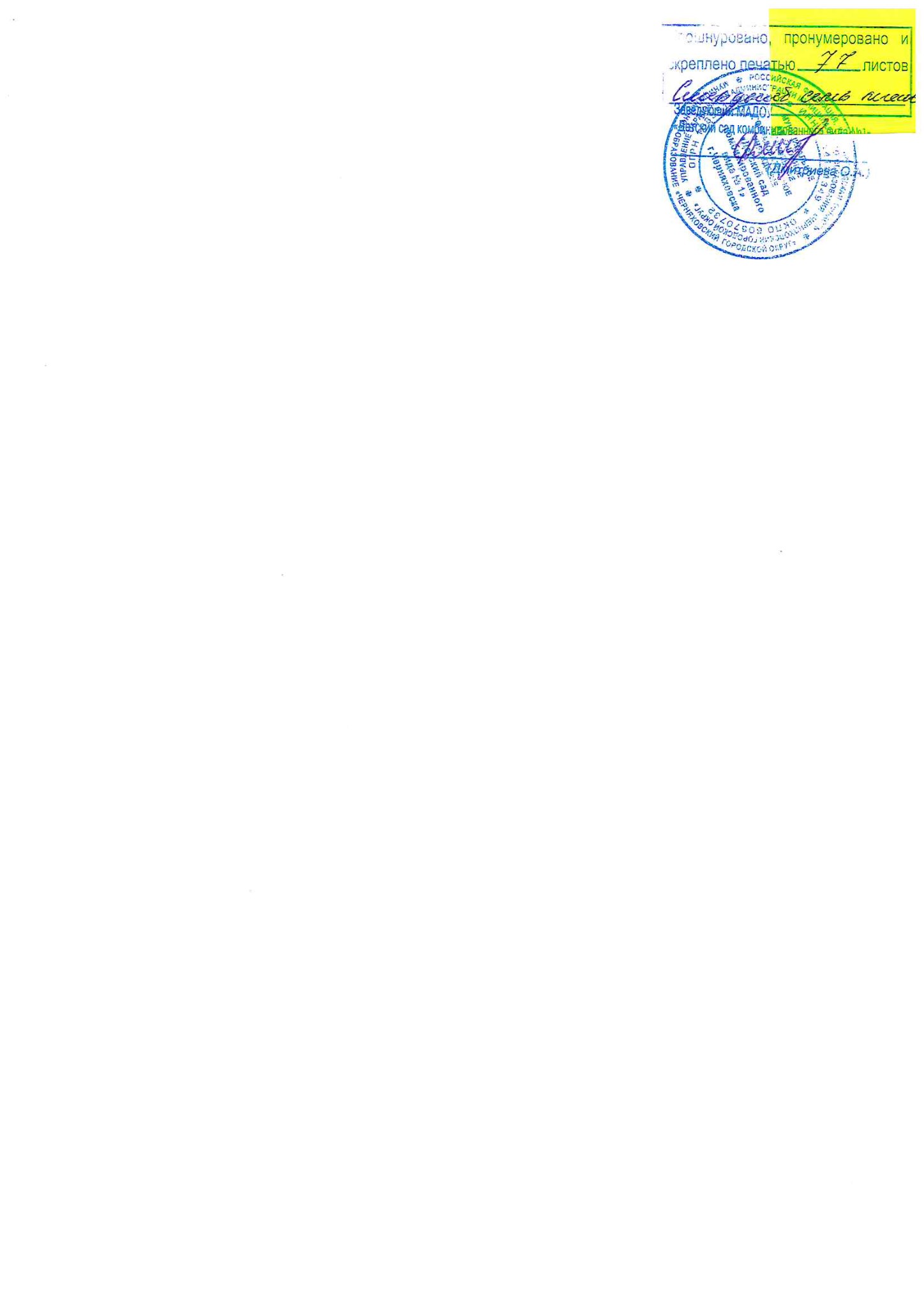 №п/пСодержаниеСтраница1Пояснительная записка…………………………………………3Цель, задачи. Пути реализацииСтруктура проведения  занятия…………………………………………………43Примерный учебный план  ………………………......................................................64Примерное распределение материала по пению на год ………………………7-85Комплекс  певческих  умений и навыков ………………………………………9 -126Методика разучивания песни ……………………………………………………137Перспективное планирование – подготовительная группа……………………………14-198Перспективное планирование – старшая группа  ……………………………20 -249Перспективное планирование –средняя группа  ……25-2910Календарно – тематическое планирование – средняя группа ……………….30 -11Календарно – тематическое планирование – старшая группа ………………4612Календарно – тематическое планирование – подготовительная к школе  группа 6013Список литературы7414Диагностика музыкальных способностей15Оборудование.День неделиВремяВозрастная группаСреда15.10.  – 15.30СредняяСреда15. 35. - 16.00.СтаршаяСреда16.10. - 16.40.ПодготовительнаяСодержаниеКоличество часовВосприятие музыки2Артикуляция, выразительная дикция2Освоение техники распределения дыхания1Расширение певческого диапазона, чистота интонирования1Эмоционально-выразительное исполнение4Итого: 10 часов10СодержаниеКоличество часовВосприятие музыки2Артикуляция, выразительная дикция2Освоение техники распределения дыхания1,5Расширение певческого диапазона, чистота интонирования2Эмоционально-выразительное исполнение5Итого: 12,5  часов12, 5СодержаниеКоличество часовВосприятие музыки3Артикуляция, выразительная дикция2Освоение техники распределения дыхания2Расширение певческого диапазона, чистота интонирования2Эмоционально-выразительное исполнение6Итого: 15 часов15Русские  народные песни  (с музыкальным сопровождением)0,5Русские народные  песни (без музыкального сопровождения)0,5Детские эстрадные песни(с фортепианным сопровождением)2Детские эстрадные песни(под фонограмму)2Песни из мультфильмов(с фортепианным сопровождением)0,5Песни из мультфильмов(под фонограмму)0,5Упражнения и попевки1Развивающая игра1Музыкальная игра1Музыкальная грамота1Всего:10 часовРусские  народные песни   (с музыкальным сопровождением)0,5Русские народные  песни(без музыкального сопровождения)0,5Детские эстрадные песни(с фортепианным сопровождением)2Детские эстрадные песни (под фонограмму)3Песни из мультфильмов(с фортепианным сопровождением)1Песни из мультфильмов(под фонограмму)0,5Упражнения и попевки2Развивающая игра1Музыкальная игра1Музыкальная грамота1Всего:12, 5 часаРусские  народные песни  (с музыкальным сопровождением)1Русские народные  песни (без музыкального сопровождения)1Детские эстрадные песни (с фортепианным сопровождением)3Детские эстрадные песни (под фонограмму)3Песни из мультфильмов (с фортепианным сопровождением)1Песни из мультфильмов (под фонограмму)1Упражнения и попевки2Развивающая игра1Музыкальная игра1Музыкальная грамота1Всего:15 часовДатаПосещаемостьВводная частьОсновная частьЗаключениеприветствиеРазвитие чувства ритма. Музицирование.МузыкальнаяграмотностьраспеваниепениеМузыкальная игра«Давайте познакомимся»Пропой своё имя. – оценить, кто спел лучше, почему?«Дирижер» - коммуникативная играВокально-певческая постановка корпусаЛ. Абелян   «Петь приятно и удобно» - слушание«Лесенка», М. Сидорова – терция вверх, внизПесни по выбору «Дружат наши дети» - пальчиковая игра«Давайте познакомимся»Пропой своё имя. – оценить, кто спел лучше, почему?«Дирижер» - коммуникативная играВокально-певческая постановка корпусаЛ. Абелян   «Петь приятно и удобно» - слушание«Листики летят», М. Сидорова – терция вверх, внизПесни по выбору«Дружат наши дети» - пальчиковая игра«Давайте познакомимся»Пропой своё имя. – оценить, кто спел лучше, почему?«Дирижер» - коммуникативная играВокально-певческая постановка корпуса(сидя, стоя)Л. Абелян   «Петь приятно и удобно» - 2 куплет, разучивание.«Листики летят», М. Сидорова – терция вверх, внизПесни по выбору«Дружат наши дети» - пальчиковая игра«Давайте познакомимся»Пропой своё имя. – оценить, кто спел лучше, почему?«Дирижер» - коммуникативная играВокально-певческая постановка корпусаЛ. Абелян   «Петь приятно и удобно» - закрепление«Листики летят», М. Сидорова – терция вверх, внизПесни по выбору«Дружат наши дети» - пальчиковая играДатаПосещаемостьВводная частьОсновная частьЗаключениеприветствиеРазвитие чувства ритма. Музицирование.МузыкальнаяграмотностьраспеваниепениеМузыкальная играПропой имя соседа слева«Барабанщик» - коммуникативная игра«Дыхание».Л. АбелянЛиса по лесу ходилаПесни по выборуЖучок, Капуста - пальчиковая играПропой имя соседа слева«Доброе животное» - коммуникативная игра«Дыхание. Дыхательная гимнастика».«Хор и дирижер»Л. Абелян «Мы поём» -большая терция вверх, вниз«Без слов» - исполняется закрытым ртомПесни по выборуЕ. Железнова «Рисование» - пальчиковая играПропой имя соседа справа«Доброе животное» - коммуникативная игра«Дыхание. Дыхательная гимнастика».«Хор и дирижер»Л. Абелян «Мы поём» - 3б вверх, вниз«Без слов» - исполняется закрытым ртомПесни по выборуЖучок, Капуста - пальчиковая играПропой имя соседа справа«Доброе животное»  - коммуникативная игра«Дыхание. Дыхательная гимнастика».«Хор и дирижер»Л. Абелян «Мы поём» - 3б вверх, вниз«Без слов» - исполняется закрытым ртомПесни по выборуЕ. Железнова «Рисование» - пальчиковая играДатаПосещаемостьВводная частьОсновная частьЗаключениеприветствиеРазвитие чувства ритма. Музицирование.МузыкальнаяграмотностьраспеваниепениеМузыкальная игра«Хвостатый - хитроватый…» - коммуникативная игра«Как беречь голос».Л. Абелян  Закаливание звуки – А,Э«Без слов» - исполняется закрытым ртом«Пою себе»«Кулачки» Е. Железнова – пальчиковая игра, разучиваниеПоздоровайся с кем хочешь«Хвостатый - хитроватый…» - коммуникативная игра«Как беречь голос».Л. Абелян  Закаливание звуки – А,Э«Пою себе»«Гармошка»Песни по выбору«Кулачки» Е. Железнова – пальчиковая игра, разучиваниеПоздоровайся с кем хочешь«Хвостатый - хитроватый…» - коммуникативная игра«Как беречь голос».Л. Абелян  Закаливание звуки – А,Э«Гармошка»«Без названия»Песни по выбору«Часы» Е. Железнова – пальчиковая игра, разучиваниеПоздоровайся с кем хочешь«Хвостатый - хитроватый…» - коммуникативная игра«Как беречь голос».Л. Абелян  Закаливание звуки – А,Э«Без названия»«Запевай песню»Песни по выбору«Часы» Е. Железнова – пальчиковая игра, разучиваниеДатаПосещаемостьВводная частьОсновная частьЗаключениеприветствиеРазвитие чувства ритма. Музицирование.МузыкальнаяграмотностьраспеваниепениеМузыкальная играПоздоровайся с кем хочешь«По деревьям скок - скок» - коммуникативная игра на быстроту реакции«Звукообразование и звуковедение»Л. Абелян «Пою себе»«Гармошка»Песни по выбору«Маленькая мышка» Е. Железнова – пальчиковая игра, игровой массаж, разучиваниеПоздоровайся с кем хочешь«По деревьям скок - скок» - коммуникативная игра на быстроту реакции «Ворона» - коммуникативная игра на быстроту реакции«Звукообразование и звуковедение»Л. Абелян «Песенка про гласные»«Гармошка»«Без названия»Песни по выбору«Маленькая мышка» Е. Железнова – пальчиковая игра, игровой массаж, упражнениеПоздоровайся с кем хочешь«Ворона» - коммуникативная игра на быстроту реакции«Звукообразование и звуковедение»Л. Абелян «Песенка про гласные»«Без названия»«Запевай песню»Песни по выбору«Маленькая мышка» Е. Железнова – пальчиковая игра, игровой массаж, закреплениеДатаПосещаемостьВводная частьОсновная частьЗаключениеприветствиеРазвитие чувства ритма. Музицирование.МузыкальнаяграмотностьраспеваниепениеМузыкальная играЗдороваемся с хлопками«Передай мячик» - коммуникативная игра«Формирование качества звука. Интонация»Л. Абелян «Баю бай» р.н.п.«Без названия» «Запевай песню»Песни по выбору«Шла кукушка» Е. Железнова – пальчиковая игра, разучиваниеЗдороваемся с хлопками«Передай мячик» - коммуникативная игра«Формирование качества звука. Интонация»Л. Абелян «Птичка-синичка»«Без названия» «Запевай песню»Песни по выбору«Шла кукушка» Е. Железнова – пальчиковая игра, упражнениеЗдороваемся с хлопками«Передай мячик» - коммуникативная игра«Формирование качества звука. Интонация»Л. Абелян «Динь-дон» р.н.п.«Запевай песню»«Колокольчик»Песни по выбору«Шла кукушка» Е. Железнова – пальчиковая игра, повторениеЗдороваемся с хлопками«Передай мячик» - коммуникативная игра«Формирование качества звука. Интонация»Л. Абелян «Вопрос-ответ» - игра на развитие песенного творчества«Колокольчик»«Колыбельная »Песни по выбору«Шла кукушка» Е. Железнова – пальчиковая игра, закреплениеДатаПосещаемостьВводная частьОсновная частьЗаключениеприветствиеРазвитие чувства ритма. Музицирование.МузыкальнаяграмотностьраспеваниепениеМузыкальная играПение с показом рукой высоты звучания.«Солнечный зайчик» - коммуникативная игра на снятие напряжения«Дикция, артикуляция, слово». Л. Абелян «Колокольчик»«Колыбельная »Песни по выбору«Паучок» Е. Железнова – пальчиковая игра, разучиваниеПение с показом рукой высоты звучания.«Солнечный зайчик» - коммуникативная игра на снятие напряжения«Дикция, артикуляция, слово». Л. Абелян «Песенка про дикцию»«Колокольчик»«Колыбельная »Песни по выбору«Паучок» Е. Железнова – пальчиковая игра, упражнениеПение с показом рукой высоты звучания.«Солнечный зайчик» - коммуникативная игра на снятие напряжения«Дикция, артикуляция, слово». Л. Абелян «Песенка про дикцию», скороговорки«Колыбельная»«Пой со мной»Песни по выбору«Паучок» Е. Железнова – пальчиковая игра, повторениеПение с показом рукой высоты звучания.«Солнечный зайчик» - коммуникативная игра на снятие напряжения«Дикция, артикуляция, слово». Л. Абелян , скороговорки«Колыбельная»«Пой со мной»Песни по выбору«Паучок» Е. Железнова – пальчиковая игра, закреплениеДатаПосещаемостьВводная частьОсновная частьЗаключениеприветствиеРазвитие чувства ритма. Музицирование.МузыкальнаяграмотностьраспеваниепениеМузыкальная играПение с показом рукой высоты звучания.«Прогулка по ручью» - коммуникативная игра«Выразительность исполнения».Л. Абелян «Пой со мной»«Это я»Песни по выбору«Улитка» Е. Железнова – пальчиковая игра, разучиваниеПение с показом рукой высоты звучания.«Прогулка по ручью» - коммуникативная игра«Выразительность исполнения».Л. Абелян «Модница» - разучивание«Пой со мной»«Это я»Песни по выбору«Улитка» Е. Железнова – пальчиковая игра, упражнениеПение с показом рукой высоты звучания.«Прогулка по ручью» - коммуникативная игра«Выразительность исполнения».Л. Абелян «Модница»«Пой со мной»«Это я»Песни по выбору«Улитка» Е. Железнова – пальчиковая игра, повторениеПение с показом рукой высоты звучания.«Прогулка по ручью» - коммуникативная игра«Выразительность исполнения».Л. Абелян «Прекрасен мир поющий»«Пой со мной»«Это я»Песни по выбору«Улитка» Е. Железнова – пальчиковая игра, закреплениеДатаПосещаемостьВводная частьОсновная частьЗаключениеприветствиеРазвитие чувства ритма. Музицирование.МузыкальнаяграмотностьраспеваниепениеМузыкальная играЗдороваемся с хлопками«Ворона» - коммуникативная игра на быстроту реакции«Выразительность исполнения».Л. Абелян «Пою себе»«Гармошка»Песни по выбору«Паучок» Е. Железнова – пальчиковая игра, повторениеПение с показом рукой высоты звучания.«Прогулка по ручью» - коммуникативная игра«Выразительность исполнения».Л. Абелян «Модница» - разучивание«Мы поём» - 3б вверх, вниз«Без слов» - исполняется закрытым ртомПесни по выбору«Улитка» Е. Железнова – пальчиковая игра, упражнениеПение с показом рукой высоты звучания.«Доброе животное» - коммуникативная игра«Выразительность исполнения».Л. Абелян «Модница»«Мы поём» - 3б вверх, вниз«Без слов» - исполняется закрытым ртомПесни по выбору«Рисование» - Е. Железнова пальчиковая играПение с показом рукой высоты звучания.«Прогулка по ручью» - коммуникативная игра«Выразительность исполнения».Л. Абелян «Прекрасен мир поющий»«Пой со мной»«Это я»Песни по выбору«Улитка» Е. Железнова – пальчиковая игра, закреплениеДатаПосещаемостьВводная частьОсновная частьЗаключениеприветствиеРазвитие чувства ритма. Музицирование.МузыкальнаяграмотностьраспеваниепениеМузыкальная игра«Пропой своё имя»«Дирижер»«Что такое звук? Звуки шумовые и музыкальные»«Горошина», «Ветер»Р.н.м.Песни по выбору«Капуста»,«Дружат наши дети» - пальчиковая игра«Пропой своё имя ласково»ДИ «Слушаем тишину», искусственно созданные звуки «Что такое звук? Звуки шумовые и музыкальные»Почему всё звучит?«Горошина», «Ветер»Р.н.м.Песни по выбору«Кулачки» - пальчиковая игра«Поздоровайся с соседом справа»ДИ «Слушаем тишину» - искусственно созданные звуки Почему всё звучит?Откуда берётся голос?«Горошина», «Ветер»Р.н.м.Песни по выбору«Капуста»,«Дружат наши дети» - пальчиковая игра«Поздоровайся с соседом слева»ДИ «Слушаем тишину» - искусственно созданные звуки Откуда берётся голос?«Горошина», «Ветер»Р.н.м.Песни по выбору«Кулачки» - пальчиковая играДатаПосещаемостьВводная частьОсновная частьЗаключениеприветствиеРазвитие чувства ритма. Музицирование.МузыкальнаяграмотностьраспеваниепениеМузыкальная игра«Поздоровайся, с кем хочешь»«Барабанщик»«Сила звука и динамический слух»«Без названия»«Эхо»Песни по выбору«Жучок», «Дружат наши дети»«Здороваемся по знакам динамики»«Барабанщик»«Сила звука и динамический слух»«Без названия»«Эхо»«Лесенка»Песни по выбору«Жучок», «Дружат наши дети»«Здороваемся по знакам динамики»«Барабанщик»«Сила звука и динамический слух»«Без названия»«Эхо»«Лесенка»Песни по выбору«Жучок», «Кулачки»«Здороваемся по знакам динамики»«Барабанщик»«Сила звука и динамический слух»«Эхо»«Лесенка»«Мы – весёлые ребята»Песни по выбору«Жучок», «Дружат наши дети»ДатаПосещаемостьВводная частьОсновная частьЗаключениеприветствиеРазвитие чувства ритма. Музицирование.МузыкальнаяграмотностьраспеваниепениеМузыкальная игра«Пение с показом рукой высоты звучания»«Хвостатый – хитроватый»«Высота звука и звуковысотный слух»«Патока с имбирем»,«Эхо», «Бубенчики»Песни по выбору«Мама», «»Семья»«Пение с показом рукой высоты звучания»«Хвостатый – хитроватый»«Высота звука и звуковысотный слух»«Сказка»«Патока с имбирем»,«Эхо», «Бубенчики»Песни по выбору«Ёлочки-пенёчки»«Пение с показом рукой высоты звучания»«Хвостатый – хитроватый»«Высота звука и звуковысотный слух»«Патока с имбирем»,«Эхо», «Бубенчики»«Мама», «»Семья»«Пение с показом рукой высоты звучания»«Хвостатый – хитроватый»«Высота звука и звуковысотный слух»«Патока с имбирем»,«Эхо», «Бубенчики»Песни по выбору«Ёлочки-пенёчки»ДатаПосещаемостьВводная частьОсновная частьЗаключениеприветствиеРазвитие чувства ритма. Музицирование.МузыкальнаяграмотностьраспеваниепениеМузыкальная игра«Здороваемся с хлопками»«Слушай хлопки», «По деревьям скок – скок»«Длительность звука и чувство ритма»«Про козлика» Г. Струве,Лиса по лесу ходила» р.н.п.,«Бубенчики» Е. ТиличеевойПесни по выбору«Поём гласные»«Здороваемся с хлопками»«Слушай хлопки» », «По деревьям скок – скок»«Длительность звука и чувство ритма»Сказка «Дружная семья»«Вышел зайчик погулять»«Пою себе»Песни по выбору«Поём гласные»«Здороваемся с хлопками»«Слушай хлопки» - в быстром темпе», «По деревьям скок – скок»«Длительность звука и чувство ритма»«Вышел зайчик погулять»«Пою себе»Песни по выбору«Поём гласные»ДатаПосещаемостьВводная частьОсновная частьЗаключениеприветствиеРазвитие чувства ритма. Музицирование.МузыкальнаяграмотностьраспеваниепениеМузыкальная играЗдороваемся с танцевальным движениемКоммуникативная игра со стаканчиками («Финский танец») – сидя, передавать по кругу Инструменты симфонического оркестра«Пою себе»«Села кошка на такси»Песни по выбору«Гули-гули»Здороваемся с танцевальным движениемКоммуникативная игра со стаканчиками («Финский танец») – сидя, передавать по кругу – раз, два, баночка мояИнструменты симфонического оркестра«Села кошка на такси»СольфеджиоПесни по выбору«Гули-гули»Здороваемся с танцевальным движениемКоммуникативная игра со стаканчиками («Финский танец») – сидя, передавать по кругу – раз, два, баночка моя, + на головеИнструменты симфонического оркестра«Села кошка на такси»Песни по выбору«Гули-гули»Здороваемся с танцевальным движениемКоммуникативная игра со стаканчиками («Финский танец») – сидя, передавать по кругу – раз, два, баночка моя, + на головеИнструменты симфонического оркестра«Села кошка на такси»Песни по выбору«Гули-гули»ДатаПосещаемостьВводная частьОсновная частьЗаключениеприветствиеРазвитие чувства ритма. Музицирование.МузыкальнаяграмотностьраспеваниепениеМузыкальная игра«Здороваемся с игрой на ф-но, что играю, то пою»«Скульптор» - коммуникативная играОпера – вид музыкального искусства«Ноты изучаем»СольфеджиоПесни по выбору«Повторяй за мной» - разучивание«Здороваемся с игрой на ф-но, что играю, то пою»«Скульптор» - коммуникативная играОпера – вид музыкального искусства«Ноты изучаем»Песни по выбору«Повторяй за мной» - упражнение«Здороваемся с игрой на ф-но, что играю, то пою»«Скульптор» - коммуникативная играБалет – вид музыкального искусства«Ноты изучаем»Песни по выбору«Повторяй за мной» - повторение«Здороваемся с игрой на ф-но, что играю, то пою»«Скульптор» - коммуникативная играБалет – вид музыкального искусства«Ноты изучаем»Песни по выбору«Повторяй за мной» - закреплениеДатаПосещаемостьВводная частьОсновная частьЗаключениеприветствиеРазвитие чувства ритма. Музицирование.МузыкальнаяграмотностьраспеваниепениеМузыкальная игра«Угадай, кто с тобой поздоровался»«Весёлый оркестр»«Тембровая окраска и тембровый слух»«Подражаем скрипочке»«Бубен»Песни по выбору«Сидел козёл на лавочке»«Угадай, кто с тобой поздоровался»«Весёлый оркестр»«Тембровая окраска и тембровый слух»«Весёлый оркестр»«Подражаем скрипочке»«Бубен»«Барабан»Песни по выбору«Сидел козёл на лавочке»«Угадай, кто с тобой поздоровался»«Весёлый оркестр»«Тембровая окраска и тембровый слух»«Весёлый оркестр»«Подражаем скрипочке»«Бубен»«Барабан»Песни по выбору«Сидел козёл на лавочке»«Угадай, кто с тобой поздоровался»«Весёлый оркестр»«Тембровая окраска и тембровый слух»«Подражаем скрипочке»«Бубен»«Барабан»Песни по выбору«Сидел козёл на лавочке»ДатаПосещаемостьВводная частьОсновная частьЗаключениеприветствиеРазвитие чувства ритма. Музицирование.МузыкальнаяграмотностьраспеваниепениеМузыкальная игра«Здороваемся с хлопками»«Скульптор» - коммуникативная играНота. Нотоносец.«Подражаем скрипочке»«Бубен»Песни по выбору«Тишина» - «Сидел козёл на лавочке»«Угадай, кто с тобой поздоровался»«Весёлый оркестр»Нота. Нотоносец.«Подражаем скрипочке»«Бубен»«Барабан»Песни по выбору«Сидел козёл на лавочке»«Здороваемся с хлопками»«Весёлый оркестр»Нота. Нотоносец.«Подражаем скрипочке»«Бубен»«Барабан»Песни по выбору«Тишина» -  «Повторяй за мной»«Угадай, кто с тобой поздоровался»«Весёлый оркестр»Нота. Нотоносец.«Подражаем скрипочке»«Бубен»«Барабан»Песни по выбору«Сидел козёл на лавочке»ДатаПосещаемостьВводная частьОсновная частьЗаключениеприветствиеРазвитие чувства ритма. Музицирование.распеваниепениеМузыкальная игра«Давайте познакомимся»Пропой своё имя. «Ежик» - коммуникативная игра«Лесенка», «Две тетери» р.н.п.Песни по выбору «Кот Мурлыка», «Прилетели гули» - пальчиковая игра«Давайте познакомимся»Пропой своё имя. «Ежик» - коммуникативная игра«Лесенка», «Две тетери» р.н.п.Песни по выбору «Кот Мурлыка», «Прилетели гули» - пальчиковая игра«Давайте познакомимся»Пропой своё имя. «Ежик» - коммуникативная игра«Лесенка», «Две тетери» р.н.п.Песни по выбору «Кот Мурлыка», «Прилетели гули» - пальчиковая игра«Давайте познакомимся»Пропой своё имя. «Ежик» - коммуникативная игра«Лесенка», «Две тетери» р.н.п.Песни по выбору «Кот Мурлыка», «Прилетели гули» - пальчиковая играДатаПосещаемостьВводная частьЗаключениеприветствиеРазвитие чувства ритма. Музицирование.распеваниепениеМузыкальная играПропой имя соседа слева«Барабанщик» - коммуникативная игра«Баю – баю» М. КрасеваПесни по выборуОвечка, Капуста - пальчиковая играПропой имя соседа слева«Барабанщик» - коммуникативная играАндрей – воробей» р.н.п.Песни по выборуОвечка, Капуста - пальчиковая играПропой имя соседа справа«Барабанщик» - коммуникативная игра«Баю – баю» М. КрасеваПесни по выборуОвечка, Капуста - пальчиковая играПропой имя соседа справа«Барабанщик» - коммуникативная играАндрей – воробей» р.н.п.Песни по выборуОвечка, Капуста - пальчиковая играДатаПосещаемостьВводная частьОсновная частьЗаключениеприветствиеРазвитие чувства ритма. Музицирование.распеваниепениеМузыкальная играПоздоровайся с кем хочешь«Маленькая полька» Д. Кабалевского«Без слов» - исполняется закрытым ртом«Пою себе»«Кулачки» Е. Железнова – пальчиковая игра, разучиваниеПоздоровайся с кем хочешь«Хвостатый - хитроватый…» - коммуникативная игра«Баю – баю» М. КрасеваПесни по выбору«Кулачки» Е. Железнова – пальчиковая игра, разучиваниеПоздоровайся с кем хочешь«Хвостатый - хитроватый…» - коммуникативная игра«Баю – баю» М. КрасеваПесни по выбору«Часы» Е. Железнова – пальчиковая игра, разучиваниеПоздоровайся с кем хочешь«Хвостатый - хитроватый…» - коммуникативная игра«Без названия»«Запевай песню»Песни по выбору«Часы» Е. Железнова – пальчиковая игра, разучиваниеДатаПосещаемостьВводная частьОсновная частьЗаключениеприветствиеРазвитие чувства ритма. Музицирование.распеваниепениеМузыкальная играПоздоровайся с кем хочешь«По деревьям скок - скок» - коммуникативная игра на быстроту реакции«Пою себе»«Гармошка»Песни по выбору«Маленькая мышка» Е. Железнова – пальчиковая игра, игровой массаж, разучиваниеПоздоровайся с кем хочешь«По деревьям скок - скок» - коммуникативная игра на быстроту реакции «Ворона» - коммуникативная игра на быстроту реакции«Гармошка»«Без названия»Песни по выбору«Маленькая мышка» Е. Железнова – пальчиковая игра, игровой массаж, упражнениеПоздоровайся с кем хочешь«Ворона» - коммуникативная игра на быстроту реакции«Без названия»«Запевай песню»Песни по выбору«Маленькая мышка» Е. Железнова – пальчиковая игра, игровой массаж, закреплениеДатаПосещаемостьВводная частьОсновная частьЗаключениеприветствиеРазвитие чувства ритма. Музицирование.распеваниепениеМузыкальная играЗдороваемся с хлопками«Передай мячик» - коммуникативная игра«Две тетери», «Лесенка»Песни по выбору«Шла кукушка» Е. Железнова – пальчиковая игра, разучиваниеЗдороваемся с хлопками«Передай мячик» - коммуникативная игра«Две тетери», «Лесенка»Песни по выбору«Шла кукушка» Е. Железнова – пальчиковая игра, упражнениеЗдороваемся с хлопками«Передай мячик» - коммуникативная игра«Две тетери», «Лесенка»Песни по выбору«Шла кукушка» Е. Железнова – пальчиковая игра, повторениеЗдороваемся с хлопками«Передай мячик» - коммуникативная игра«Две тетери», «Лесенка»Песни по выбору«Шла кукушка» Е. Железнова – пальчиковая игра, закреплениеДатаПосещаемостьВводная частьОсновная частьЗаключениеприветствиеРазвитие чувства ритма. Музицирование.распеваниепениеМузыкальная играПение с показом рукой высоты звучания.«Два ежа» - коммуникативная игра на снятие напряжения«Колокольчик»«Колыбельная »Песни по выбору«Паучок» Е. Железнова – пальчиковая игра, разучиваниеПение с показом рукой высоты звучания.«Солнечный зайчик» - коммуникативная игра на снятие напряжения«Колокольчик»«Колыбельная »Песни по выбору«Паучок» Е. Железнова – пальчиковая игра, упражнениеПение с показом рукой высоты звучания.«Два ежа» - коммуникативная игра на снятие напряжения«Колыбельная»«Пой со мной»Песни по выбору«Паучок» Е. Железнова – пальчиковая игра, повторениеПение с показом рукой высоты звучания.«Солнечный зайчик» - коммуникативная игра на снятие напряжения«Колыбельная»«Пой со мной»Песни по выбору«Паучок» Е. Железнова – пальчиковая игра, закреплениеДатаПосещаемостьВводная частьОсновная частьЗаключениеприветствиеРазвитие чувства ритма. Музицирование.распеваниепениеМузыкальная играПение с показом рукой высоты звучания.«Белочка» - коммуникативная игра«Пой со мной»«Это я»Песни по выбору«Улитка» Е. Железнова – пальчиковая игра, разучиваниеПение с показом рукой высоты звучания.«Белочка» «Прогулка по ручью» - коммуникативная игра«Пой со мной»«Это я»Песни по выбору«Улитка» Е. Железнова – пальчиковая игра, упражнениеПение с показом рукой высоты звучания.«Белочка» «Прогулка по ручью» - коммуникативная игра«Пой со мной»«Это я»Песни по выбору«Улитка» Е. Железнова – пальчиковая игра, повторениеПение с показом рукой высоты звучания.«Белочка» «Прогулка по ручью» - коммуникативная игра«Пой со мной»«Это я»Песни по выбору«Улитка» Е. Железнова – пальчиковая игра, закреплениеДатаПосещаемостьВводная частьОсновная частьЗаключениеприветствиеРазвитие чувства ритма. Музицирование.распеваниепениеМузыкальная играЗдороваемся с хлопками«Веселый оркестр» - коммуникативная игра на быстроту реакции«Пою себе»«Гармошка»Песни по выбору«Замок» Е. Железнова – пальчиковая игра, повторениеПение с показом рукой высоты звучания.«Веселый оркестр» - коммуникативная игра на быстроту реакции«Бубенчики»Песни по выбору«Улитка» Е. Железнова – пальчиковая игра, упражнениеПение с показом рукой высоты звучания.«Веселый оркестр» - коммуникативная игра на быстроту реакции«Лесенка»Песни по выбору«Рисование» - Е. Железнова пальчиковая играПение с показом рукой высоты звучания.«Веселый оркестр» - коммуникативная игра на быстроту реакции«Пой со мной»«Это я»Песни по выбору«Замок» Е. Железнова – пальчиковая игра, закреплениеСтруктура занятияРепертуарПрограммное   содержаниеРазвитие чувства ритма, музицирование.Пальчиковая гимнастикаРаспевание, пение.Игра «Ежик»«Кот Мурлыка»«Прилетели гули»«Две тетери» р.н.м.«Осень, милая, шурши» Муз М. Еремеевой«Веселый жук» Р. КотляревскогоПрохлопать ритм по фразам, проиграть на музыкальных инструментах.Говорить с различными нюансами настроения: весело, хитро, сердито, ласково.Следить за правильным звукообразованием, дикцией.Познакомить с песней напевного, спокойного характера.Петь выразительно, в характере, индивидуально по фразамСтруктура занятияРепертуарПрограммное   содержаниеРазвитие чувства ритма.Пальчиковая гимнастикаРаспевание, пение.Игра «Ежик»«Кот Мурлыка»«Прилетели гули»«Бубенчики» р.н.м.«Осень, милая, шурши» Муз М. Еремеевой«Веселый жук» Р. КотляревскогоПеть песенку,  сопровождать хлопками по коленям.Говорить с различными нюансами настроения: весело, хитро, сердито, ласково.Закрепить понятие о высоких, средних  и низких звуках, ведении мелодии.Следить за правильным звукообразованием, дикцией.Одновременно начинать и заканчивать пение. Петь выразительно, не выкрикивать.Структура занятияРепертуарПрограммное   содержаниеРазвитие чувства ритма, музицирование.Пальчиковая гимнастикаРаспевание, пение.Игра «Ежик»«Кот Мурлыка»«Прилетели гули»«Две тетери» р.н.м.«Осень, милая, шурши» Муз М. Еремеевой«Веселый жук» Р. КотляревскогоПрохлопать сильные доли. Продолжить знакомство с песенкой. Пропевание детьми последней фразы, нахождение своего варианта окончания песенки.Предложить детям потанцевать с осенними листьями.Петь выразительно, не выкрикивать.Пение под фонограммуСтруктура занятияРепертуарПрограммное   содержаниеРазвитие чувства ритма, музицирование.Пальчиковая гимнастикаРаспевание, пение.Игра «Ежик»«Кот Мурлыка»«Прилетели гули»«Две тетери» р.н.м.«Осень, милая, шурши» Муз М. Еремеевой«Веселый жук» Р. Котляревского«Серый дождик» Муз. А. КуклинойВыполнять движение в соответствии с характером музыки.Прохлопать сильные доли. Пропевание детьми последней фразы, нахождение своего варианта окончания песенки.Закрепить чистое интонированиеПеть выразительно, не выкрикивать.Петь естественным голосом без крика и напряженияСтруктура занятияРепертуарПрограммное   содержаниеРазвитие чувства ритма, музицирование.Пальчиковая гимнастикаРаспевание, пение.Маленькая полька» Муз. Д. КабалевскогоВот кудрявая овечка.Шерстка белая в колечках.Шерстка мягкая, густая Шубка у овцы такая.«Андрей – воробей»Р.н.п.«Баю-баю» М. Красева«Про хомячка» АбелянаОпределить характер музыки. Прохлопать окончание музыкальных фраз.Играть растопыренными пальчиками.Поочередно соединять все пальцы с большим («колечки»)Выполнять плавные движения кистями с широко раздвинутыми пальцами («кошечка»)Пропевание  длинных и коротких звуков.Прохлопывание по коленям.Познакомить с песней спокойного, протяжного характера. Учить протягивать звуки, прислушиваться к пению друг друга.Пение по фразам индивидуально.Структура занятияРепертуарПрограммное   содержаниеРазвитие чувства ритма, музицирование.Пальчиковая гимнастикаРаспевание, пение.Маленькая полька» Муз. Д. КабалевскогоВот кудрявая овечка.Шерстка белая в колечках.Шерстка мягкая, густая Шубка у овцы такая.«Андрей – воробей»Р.н.п.«Баю-баю» М. Красева«Про хомячка» Абеляна« От носика до хвостика» А. ПарцхаладзеХлопки в ладоши (бубен, ложки)Играть растопыренными пальчиками.Поочередно соединять все пальцы с большим («колечки»)Выполнять плавные движения кистями с широко раздвинутыми пальцами («кошечка»)Пропевание  длинных и коротких звуков.Прохлопывание по коленям.Учить протягивать звуки, прислушиваться к пению друг друга.Пение в характере: легко и весело.Работа над звукообразованиемСтруктура занятияРепертуарПрограммное   содержаниеРазвитие чувства ритма, музицирование.Пальчиковая гимнастикаРаспевание, пение.Маленькая полька» Муз. Д. КабалевскогоВот кудрявая овечка.Шерстка белая в колечках.Шерстка мягкая, густая Шубка у овцы такая.«Андрей – воробей»Р.н.п.«Баю-баю» М. Красева«Про хомячка» Абеляна« От носика до хвостика» А. ПарцхаладзеОпределить характер музыки. Прохлопать окончание музыкальных фраз.Хлопки в ладоши (бубен, ложки)Выполнять плавные движения кистями с широко раздвинутыми пальцами («кошечка»)Пропевание  длинных и коротких звуков.Прохлопывание по коленям.Учить протягивать звуки, прислушиваться к пению друг друга.Пение по фразам индивидуально.Следить за правильным звукообразованием и дикциейСтруктура занятияРепертуарПрограммное   содержаниеРазвитие чувства ритма, музицирование.Пальчиковая гимнастикаРаспевание, пение.Маленькая полька» Муз. Д. КабалевскогоВот кудрявая овечка.Шерстка белая в колечках.Шерстка мягкая, густая Шубка у овцы такая.«Андрей – воробей»Р.н.п.«Баю-баю» М. Красева«Про хомячка» Абеляна« От носика до хвостика»Игра на ложках и палочках.Играть растопыренными пальчиками.Поочередно соединять все пальцы с большим («колечки»)Выполнять плавные движения кистями с широко раздвинутыми пальцами («кошечка»)Пропевание  длинных и коротких звуков.Прохлопывание по коленям.Прислушиваться к пению друг друга.Пение по фразам индивидуально.Структура занятияРепертуарПрограммное   содержаниеРазвитие чувства ритма, музицирование.Пальчиковая гимнастикаРаспевание, пение.Маленькая полька» Муз. Д. КабалевскогоВот кудрявая овечка.Шерстка белая в колечках.Шерстка мягкая, густая Шубка у овцы такая.«Андрей – воробей»Р.н.п.«Баю-баю» М. Красева«Про хомячка» АбелянаОпределить характер музыки. Прохлопать окончание музыкальных фраз.Играть растопыренными пальчиками.Поочередно соединять все пальцы с большим («колечки»)Выполнять плавные движения кистями с широко раздвинутыми пальцами («кошечка»)Пропевание  длинных и коротких звуков.Прохлопывание по коленям.Познакомить с песней спокойного, протяжного характера. Учить протягивать звуки, прислушиваться к пению друг друга.Пение по фразам индивидуально.Структура занятияРепертуарПрограммное   содержаниеРазвитие чувства ритма, музицирование.Пальчиковая гимнастикаРаспевание, пение.Маленькая полька» Муз. Д. КабалевскогоВот кудрявая овечка.Шерстка белая в колечках.Шерстка мягкая, густая Шубка у овцы такая.«Андрей – воробей»Р.н.п.«Баю-баю» М. Красева«Про хомячка» Абеляна« От носика до хвостика» А. ПарцхаладзеХлопки в ладоши (бубен, ложки)Играть растопыренными пальчиками.Поочередно соединять все пальцы с большим («колечки»)Выполнять плавные движения кистями с широко раздвинутыми пальцами («кошечка»)Пропевание  длинных и коротких звуков.Прохлопывание по коленям.Учить протягивать звуки, прислушиваться к пению друг друга.Пение в характере: легко и весело.Работа над звукообразованиемСтруктура занятияРепертуарПрограммное   содержаниеРазвитие чувства ритма, музицирование.Пальчиковая гимнастикаРаспевание, пение.Маленькая полька» Муз. Д. КабалевскогоВот кудрявая овечка.Шерстка белая в колечках.Шерстка мягкая, густая Шубка у овцы такая.«Андрей – воробей»Р.н.п.«Баю-баю» М. Красева«Про хомячка» Абеляна« От носика до хвостика» А. ПарцхаладзеОпределить характер музыки. Прохлопать окончание музыкальных фраз.Хлопки в ладоши (бубен, ложки)Выполнять плавные движения кистями с широко раздвинутыми пальцами («кошечка»)Пропевание  длинных и коротких звуков.Прохлопывание по коленям.Учить протягивать звуки, прислушиваться к пению друг друга.Пение по фразам индивидуально.Следить за правильным звукообразованием и дикциейСтруктура занятияРепертуарПрограммное   содержаниеРазвитие чувства ритма, музицирование.Пальчиковая гимнастикаРаспевание, пение.Маленькая полька» Муз. Д. КабалевскогоВот кудрявая овечка.Шерстка белая в колечках.Шерстка мягкая, густая Шубка у овцы такая.«Андрей – воробей»Р.н.п.«Баю-баю» М. Красева«Про хомячка» Абеляна« От носика до хвостика»Игра на ложках и палочках.Играть растопыренными пальчиками.Поочередно соединять все пальцы с большим («колечки»)Выполнять плавные движения кистями с широко раздвинутыми пальцами («кошечка»)Пропевание  длинных и коротких звуков.Прохлопывание по коленям.Прислушиваться к пению друг друга.Пение по фразам индивидуально.Пение под фонограммуСтруктура занятияРепертуарПрограммное   содержаниеРазвитие чувства ритма, музицирование.Пальчиковая гимнастикаРаспевание, пение.Маленькая полька» Муз. Д. КабалевскогоВот кудрявая овечка.Шерстка белая в колечках.Шерстка мягкая, густая Шубка у овцы такая.«Андрей – воробей»Р.н.п.«Баю-баю» М. Красева«Про хомячка» АбелянаОпределить характер музыки. Прохлопать окончание музыкальных фраз.Играть растопыренными пальчиками.Поочередно соединять все пальцы с большим («колечки»)Выполнять плавные движения кистями с широко раздвинутыми пальцами («кошечка»)Пропевание  длинных и коротких звуков.Прохлопывание по коленям.Познакомить с песней спокойного, протяжного характера. Учить протягивать звуки, прислушиваться к пению друг друга.Пение по фразам индивидуально.Структура занятияРепертуарПрограммное   содержаниеРазвитие чувства ритма, музицирование.Пальчиковая гимнастикаРаспевание, пение.Маленькая полька» Муз. Д. Кабалевского«Барабанщик».«Андрей – воробей»Р.н.п.«Баю-баю» М. Красева«Про хомячка» Абеляна« От носика до хвостика» А. ПарцхаладзеХлопки в ладоши (бубен, ложки)Пропевание  длинных и коротких звуков.Прохлопывание по коленям.Учить протягивать звуки, прислушиваться к пению друг друга.Пение в характере: легко и весело.Работа над звукообразованиемСтруктура занятияРепертуарПрограммное   содержаниеРазвитие чувства ритма, музицирование.Пальчиковая гимнастикаРаспевание, пение.Маленькая полька» Муз. Д. КабалевскогоВот кудрявая овечка.Шерстка белая в колечках.Шерстка мягкая, густая Шубка у овцы такая.«Андрей – воробей»Р.н.п.«Баю-баю» М. Красева«Про хомячка» Абеляна« От носика до хвостика» А. ПарцхаладзеОпределить характер музыки. Прохлопать окончание музыкальных фраз.Хлопки в ладоши (бубен, ложки)Выполнять плавные движения кистями с широко раздвинутыми пальцами («кошечка»)Пропевание  длинных и коротких звуков.Прохлопывание по коленям.Учить протягивать звуки, прислушиваться к пению друг друга.Пение по фразам индивидуально.Следить за правильным звукообразованием и дикциейСтруктура занятияРепертуарПрограммное   содержаниеРазвитие чувства ритма, музицирование.Пальчиковая гимнастикаРаспевание, пение.Маленькая полька» Муз. Д. КабалевскогоВот кудрявая овечка.Шерстка белая в колечках.Шерстка мягкая, густая Шубка у овцы такая.«Андрей – воробей»Р.н.п.«Баю-баю» М. Красева«Про хомячка» Абеляна« От носика до хвостика»Игра на ложках и палочках.Играть растопыренными пальчиками.Поочередно соединять все пальцы с большим («колечки»)Выполнять плавные движения кистями с широко раздвинутыми пальцами («кошечка»)Пропевание  длинных и коротких звуков.Прохлопывание по коленям.Прислушиваться к пению друг друга.Пение по фразам индивидуально.Структура занятияРепертуарПрограммное   содержаниеРазвитие чувства ритма, музицирование.Пальчиковая гимнастикаРаспевание, пение.Маленькая полька» Муз. Д. КабалевскогоОвечка«Андрей – воробей»Р.н.п.«Баю-баю» М. Красева«До чего у бабушки вкусные оладушки» ВарламоваОпределить характер музыки. Прохлопать окончание музыкальных фраз.Пропевание  длинных и коротких звуков.Прохлопывание по коленям.Учить протягивать звуки, прислушиваться к пению друг друга.Пение по фразам индивидуально.Познакомить с песней легкого, подвижного характера.Структура занятияРепертуарПрограммное   содержаниеРазвитие чувства ритма, музицирование.Пальчиковая гимнастикаРаспевание, пение.Маленькая полька» Муз. Д. КабалевскогоОвечка«Андрей – воробей»Р.н.п.«Баю-баю» М. Красева«Про хомячка» Абеляна«До чего у бабушки вкусные оладушки» ВарламоваХлопки в ладоши (бубен, ложки)Пропевание  длинных и коротких звуков.Прохлопывание по коленям.Учить протягивать звуки, прислушиваться к пению друг друга.Пение в характере: легко и весело.Работа над звукообразованиемСтруктура занятияРепертуарПрограммное   содержаниеРазвитие чувства ритма, музицирование.Пальчиковая гимнастикаРаспевание, пение.Маленькая полька» Муз. Д. КабалевскогоВот кудрявая овечка.Шерстка белая в колечках.Шерстка мягкая, густая Шубка у овцы такая.«Андрей – воробей»Р.н.п.«Баю-баю» М. Красева «До чего у бабушки вкусные оладушки» ВарламоваОпределить характер музыки. Прохлопать окончание музыкальных фраз.Хлопки в ладоши (бубен, ложки)Выполнять плавные движения кистями с широко раздвинутыми пальцами («кошечка»)Пропевание  длинных и коротких звуков.Прохлопывание по коленям.Учить протягивать звуки, прислушиваться к пению друг друга.Пение по фразам индивидуально.Следить за правильным звукообразованием и дикциейСтруктура занятияРепертуарПрограммное   содержаниеРазвитие чувства ритма, музицирование.Пальчиковая гимнастикаРаспевание, пение.Маленькая полька» Муз. Д. КабалевскогоВот кудрявая овечка.Шерстка белая в колечках.Шерстка мягкая, густая Шубка у овцы такая.«Андрей – воробей»Р.н.п.«Баю-баю» М. Красева «До чего у бабушки вкусные оладушки» ВарламоваИгра на ложках и палочках.Играть растопыренными пальчиками.Поочередно соединять все пальцы с большим («колечки»)Выполнять плавные движения кистями с широко раздвинутыми пальцами («кошечка»)Пропевание  длинных и коротких звуков.Прохлопывание по коленям.Прислушиваться к пению друг друга.Пение по фразам индивидуально.Структура занятияРепертуарПрограммное   содержаниеРазвитие чувства ритма, музицирование.Пальчиковая гимнастикаРаспевание, пение.«Спой и сыграй свое имя»«Пляска для собачки»«Два ежа»Шли по лесу два ежа,Шли спокойно, не спеша.На спине иголкиДлинные и колкие.Чуть шуршали листьямиИ травкой зубки чистили.«Воробей» Музыка В. Герчик«До чего у бабушки вкусные оладушки» А. ВарламовойСогласовывать движения с текстом потешки. Рассказывать эмоционально и ритмично.Поочередно шлепать ладонями по коленямРезкими движениями растопыривать пальцы и прятать их в кулак.Круговые движения ладошкой по ладошкеУказательным пальцем одной руки имитировать чистку зубов.Учить детей внимательно слушать музыку до конца, отвечать на вопросы. Попросить детей на прогулке покормить воробушек крошками, понаблюдать за ними.Пение индивидуально по фразам. Структура занятияРепертуарПрограммное   содержаниеРазвитие чувства ритма, музицирование.Пальчиковая гимнастикаРаспевание, пение.«Ежик»«Два ежа»«Ежик» Музыка  А.Варламовой«Про хомячка» Музыка Л. АбелянаСогласовывать движения с текстом потешки. Рассказывать эмоционально и ритмично.Развитие речи, воображения, умения слушать музыку. Предложить детям в группе нарисовать ежика.Лежала под елками подушечка с иголками.Лежала, лежала да и побежала.Следить за правильным звукообразованием. Четко проговаривать слова. Учить протягивать звуки, прислушиваться к пению друг друга.Структура занятияРепертуарПрограммное   содержаниеРазвитие чувства ритма, музицирование.Пальчиковая гимнастикаРаспевание, пение.«Белочка» Ритмическая мозаика А. Бурениной«Пляска для ежика»«Я иду с цветами»Музыка Е. Тиличеевой«Про меня и муравья» Музыка Л. Абеляна«Хомячок»Музыка Л. АбелянаВыполнять движения в соответствии с характером музыки.Дети играют на бубнах и ложках, ежик танцует в руках у ребенка.Следить за правильным звукообразованием, дикцией.Познакомить с песней, уяснить ее содержание.Учить протягивать звуки, прислушиваться к пению друг друга.Структура занятияРепертуарПрограммное   содержаниеРазвитие чувства ритма, музицирование.Пальчиковая гимнастикаРаспевание, пение.«Скачут по дорожке» Музыка А. Филиппенко«Пляска для ежика»«Ежик»Музыка Е. Тиличеевой«Про меня и муравья» Музыка Л. Абеляна«Хомячок»Музыка Л. АбелянаУчить детей выполнять поскоки с ноги на ногу.Выполнять движения легко и ритмичноПрослушать пьесу, предложить всем детям превратиться в ежиков и подвигаться под музыку.Согласовывать движения с текстом потешки. Рассказывать эмоционально и ритмично.Отработать одновременное вступление. Учить протягивать звуки, прислушиваться к пению друг друга.Пение по фразам индивидуально.Структура занятияРепертуарПрограммное   содержаниеРазвитие чувства ритма, музицирование.Пальчиковая гимнастикаРаспевание, пение.«Веселый оркестр»«Замок»На двери висит замок.Кто его открыть бы мог?Потянули, покрутили.Постучали и открыли «Весенняя полька» Муз. Е. Тиличеевой«Кнопочка» А. ВарламовойИграть на музыкальных инструментах заданный ритмический рисунок.Рассмотреть сюжетную картинку. Спеть детям песню, задать вопросы по содержанию.Пение индивидуально по фразам. Структура занятияРепертуарПрограммное   содержаниеРазвитие чувства ритма, музицирование.Пальчиковая гимнастикаРаспевание, пение. «Божья коровка»«Два ежа»«Кот Мурлыка»«Солнышко. Е. Тиличеевой «Кнопочка» А. Варламовой«Весенняя полька» Е. ТиличеевойСогласовывать движения с текстом потешки. Рассказывать эмоционально и ритмично.Развитие речи, воображения, умения слушать музыку. Предложить детям в группе нарисовать ежика.Лежала под елками подушечка с иголками.Лежала, лежала да и побежала.Спеть распевку, показывая рукой интервалы.Спеть детям песню, задать вопросы по содержанию.Пение индивидуально по фразам. Структура занятияРепертуарПрограммное   содержаниеРазвитие чувства ритма, музицирование.Пальчиковая гимнастикаРаспевание, пение.«Божья коровка»«Замок»«Солнышко» Музыка В. Герчик«Кнопочка» А. ВарламовойЕжик А. Ермолов«Про хомячка» Музыка Л. АбелянаСогласовывать движения с текстом потешки. Рассказывать эмоционально и ритмично.Проговорить слова хитреньким голосом, как лиса, «страшным», как волк.Следить за правильным звукообразованием. Проговаривание текста с паузой.Четко проговаривать слова. Учить протягивать звуки, прислушиваться к пению друг друга.Структура занятияРепертуарПрограммное   содержаниеРазвитие чувства ритма, музицирование.Пальчиковая гимнастикаРаспевание, пение.«Дудочка»«Мы платочки постираем»«Я иду с цветами»Музыка Е. Тиличеевой«Кнопочка» А. ВарламовойЕжик А. ЕрмоловРазвитие мелкой моторики.Согласовывать движения с текстом потешки. Рассказывать эмоционально и ритмично.Следить за правильным звукообразованием, дикцией.Учить протягивать звуки, прислушиваться к пению друг друга.Работа над чистотой интонирования, дикцией.Структура занятияРепертуарПрограммное   содержаниеРазвитие чувства ритма, музицирование.Пальчиковая гимнастикаРаспевание, пение.«Два кота». Польская народная песня.«Пекарь»Пекарь, пекарь из мукиИспеки нам колобки.Да сушки – Ванюшке,Да баранки – Танюшке,Да бублики – Гришке.Да крендель – Маришке.«Зайчик» М. Старокадомского«Паровоз» Эрнесакса«Бибика» А. ЕрмоловаИграть на музыкальных инструментах заданный ритмический рисунок.Познакомить с песней веселого, легкого характера.Пение с солистами.Реагировать на смену частей музыки сменой движенийСтруктура занятияРепертуарПрограммное   содержаниеРазвитие чувства ритма, музицирование.Пальчиковая гимнастикаРаспевание, пение.«Божья коровка»«Два ежа»«Кот Мурлыка»«Зайчик» М. Старокадомского«Паровоз» Эрнесакса«Бибика» А. ЕрмоловаСогласовывать движения с текстом потешки. Рассказывать эмоционально и ритмично.Развитие речи, воображения, умения слушать музыку. Лежала под елками подушечка с иголками.Лежала, лежала да и побежала.Следить за правильным звукообразованием. Петь эмоционально и согласованно.Пение под фонограмму. Работа над ансамблем.Структура занятияРепертуарПрограммное   содержаниеРазвитие чувства ритма, музицирование.Пальчиковая гимнастикаРаспевание, пение.«Узнай инструмент»«Два ежа» «Зайчик» М. Старокадомского«Паровоз» Эрнесакса«Бибика» А. Ермолова«Три синички» р.н.п.Согласовывать движения с текстом потешки. Рассказывать эмоционально и ритмично.Развитие речи, воображения, умения слушать музыку. Предложить детям в группе нарисовать ежика.Следить за правильным звукообразованием. Пение под фонограмму. Работа над ансамблем.Петь эмоционально и согласованно.Четко проговаривать слова. Учить протягивать звуки, прислушиваться к пению друг друга.Структура занятияРепертуарПрограммное   содержаниеРазвитие чувства ритма, музицирование.Пальчиковая гимнастикаРаспевание, пение.«Пляска для ежика»«Мы платочки постираем»«Я иду с цветами»Музыка Е. Тиличеевой«Паровоз» Эрнесакса«Бибика» А. Ермолова«Хомячок»Музыка Л. АбелянаДети играют на бубнах и ложках, ежик танцует в руках у ребенка.Согласовывать движения с текстом потешки. Рассказывать эмоционально и ритмично.Следить за правильным звукообразованием, дикцией.Пение под фонограмму. Работа над ансамблем.Петь легким звуком без крика и напряженияУчить протягивать звуки, прислушиваться к пению друг друга.Структура занятияРепертуарПрограммное   содержаниеРазвитие чувства ритма, музицирование.Пальчиковая гимнастикаРаспевание, пение.Игра «Дирижер»«Капуста»«Дружат наши дети»«Горошина» Е. Тиличеевой«Осенняя песенка» Муз. О. Шаламоновой»«Непрятность эту мы переживем» Б. СавельеваПрохлопать ритм по фразам, проиграть на музыкальных инструментах.Говорить с различными нюансами настроения: весело, хитро, сердито, ласково.Следить за правильным звукообразованием, дикцией.Познакомить с песней напевного,  спокойного характера.Определить характер произведения.Унылая пора» Очей очарованье!Приятна мне твоя прощальная краса-Люблю я пышное природы увяданье,В багрец и золото одетые леса.Петь выразительно, в характере, индивидуально по фразам.Структура занятияРепертуарПрограммное   содержаниеРазвитие чувства ритма.Пальчиковая гимнастикаРаспевание, пение.Игра «Дирижер»«Кулачки»«Бубенчики» Музыка Е. Тиличеевой«Осенняя песенка» Муз. О. Шаламоновой»«Озорная песенка» Муз. Е. Гольцовой.Петь песенку,  сопровождать хлопками по коленям.Говорить с различными нюансами настроения: весело, хитро, сердито, ласково.Закрепить понятие о высоких, средних  и низких звуках, ведении мелодии.Следить за правильным звукообразованием, дикцией.Одновременно начинать и заканчивать пение. Петь выразительно, не выкрикивать.Структура занятияРепертуарПрограммное   содержаниеРазвитие чувства ритма, музицирование.Пальчиковая гимнастикаРаспевание, пение.« «Барабанщик»КулачкиКапуста«Лиса по лесу ходила» Р.н.п.«Осенняя песенка» Муз. О. Шаламоновой«Озорная песенка» Муз. Е. Гольцовой.Прохлопать сильные доли. Продолжить знакомство с песенкой. Загадать загадку:«Рыжий сторож в курятник зайдет, всех кур перечтет, половину унесет».Показать и объяснить, что такое «лапти»Пропевание детьми последней фразы, нахождение своего варианта окончания песенки.Пение под фонограмму.Структура занятияРепертуарПрограммное   содержаниеРазвитие чувства ритма, музицирование.Пальчиковая гимнастикаРаспевание, пение.«Барабанщик»«Кулачки»«Дружат в нашей группе»«Лиса по лесу ходила»«Осенняя песенка» Муз. О. Шаламоновой«Картошечка - картошка»Муз. Л. Олифировой«Серый дождик» Муз. А. КуклинойВыполнять движение в соответствии с характером музыки.Прохлопать сильные доли. Пропевание детьми последней фразы, нахождение своего варианта окончания песенки.Закрепить чистое интонированиеПеть выразительно, не выкрикивать.Петь естественным голосом без крика и напряженияПрислушиваться к пению друг друга, петь выыразительно«Озорная песенка» Муз. Е. Гольцовой.Структура занятияРепертуарПрограммное   содержаниеРазвитие чувства ритма, музицирование.Пальчиковая гимнастикаРаспевание, пение.Игра «Дирижер»«Жучок»«Дружат наши дети»«Лесенка» Е. Тиличеевой«Походная песня» Муз. Г. Гладкова«Непрятность эту мы переживем» Б. СавельеваПрохлопать ритм по фразам, проиграть на музыкальных инструментах.Говорить с различными нюансами настроения: весело, хитро, сердито, ласково.Следить за правильным звукообразованием, дикцией.Познакомить с песней веселого, подвижного характера. Петь выразительно, в характере, индивидуально по фразамПение под фонограммуСтруктура занятияРепертуарПрограммное   содержаниеРазвитие чувства ритма.Пальчиковая гимнастикаРаспевание, пение.Игра «Дирижер»«Кулачки»«Бубенчики» Музыка Е. Тиличеевой«Походная песня» Муз. О. Шаламоновой»«Озорная песенка» Муз. Е. Гольцовой.Петь песенку,  сопровождать хлопками по коленям.Говорить с различными нюансами настроения: весело, хитро, сердито, ласково.Закрепить понятие о высоких, средних  и низких звуках, ведении мелодии.Следить за правильным звукообразованием, дикцией.Одновременно начинать и заканчивать пение. Петь выразительно, не выкрикивать.Пение под фонограммуСтруктура занятияРепертуарПрограммное   содержаниеРазвитие чувства ритма, музицирование.Пальчиковая гимнастикаРаспевание, пение.« «Барабанщик»КулачкиКапуста«Лиса по лесу ходила» Р.н.п.«От носика до хвостика» Муз. Л. Обелян«Походная песня»Муз. Г. Гладкова.Прохлопать сильные доли. Прохлопать сильные доли. Пение индивидуально цепочкой по фразам.Ритмическая работа.Пение под фонограммуДобиваться легкого «полетного» звучания.Структура занятияРепертуарПрограммное   содержаниеРазвитие чувства ритма, музицирование.Пальчиковая гимнастикаРаспевание, пение.«Барабанщик»«Кулачки»«Дружат в нашей группе»«Бубенчики»«Серебристые снежинки» Муз. О. Варламовой«Походная песня»Муз. Л. Олифировой«Неприятность эту мы переживем» Муз. Б. СавельеваВыполнять движение в соответствии с характером музыки.Прохлопать сильные доли. Пропевание детьми последней фразы, нахождение своего варианта окончания песенки.Познакомить с песней напевного характера.Петь выразительно, не выкрикивать.Петь естественным голосом без крика и напряженияПение под фонограммуСтруктура занятияРепертуарПрограммное   содержаниеРазвитие чувства ритма, музицирование.Пальчиковая гимнастикаРаспевание, пение.«Барабанщик»Игра «Дирижер»«Бубенчики» р.н.п.«Серебристые снежинки» Муз. О. Варламовой«Белый снег»Муз. Е. Голцовой«Походная песня» Муз. Г. ГладковаРазвивать у детей ритмическую четкость и ловкость движений, ощущение музыкальной фразы. Прохлопать ритм по фразам, проиграть на музыкальных инструментах.Следить за правильным звукообразованием, дикцией.Пение без музыкального сопровождения.Одновременно начинать и заканчивать пение, прислушиваться к пению друг друга.Петь выразительно. Структура занятияРепертуарПрограммное   содержаниеРазвитие чувства ритма, музицирование.Пальчиковая гимнастикаРаспевание, пение.«Барабанщик»Игра «Дирижер»«Горошина» р.н.п.«Походная песенка» Муз. Г. Гладкова«Серебристые снежинки»Муз. А. Варламовой«Белый снег» Муз. А. ГольцовойРазвивать у детей ритмическую четкость и ловкость движений, ощущение музыкальной фразы. Прохлопать ритм по фразам, проиграть на музыкальных инструментах.Познакомить с попевкой веселого, шуточного характера, объяснить непонятные детям слова. Пение без музыкального сопровождения.Пение по фразам.Одновременно начинать и заканчивать пение, прислушиваться к пению друг друга.Петь выразительно. Пение под фонограммуПение под фонограммуСтруктура занятияРепертуарПрограммное   содержаниеРазвитие чувства ритма, музицирование.Пальчиковая гимнастикаРаспевание, пение.«Хвостатый - хитроватый»«Мама»«Горошина» р.н.п.«Серебристые снежинки» Муз. О. Варламовой«Походная песня»Муз. Г. Гладкова« Белый снег»Развивать у детей ритмическую четкость и ловкость движений, ощущение музыкальной фразы. Прохлопать ритм по фразам, проиграть на музыкальных инструментах.Следить за правильным звукообразованием, дикцией.Пение без музыкального сопровождения.Одновременно начинать и заканчивать пение, прислушиваться к пению друг друга.Петь выразительно. Пение под фонограммуПеие под фонограммуСтруктура занятияРепертуарПрограммное   содержаниеРазвитие чувства ритма, музицирование.Пальчиковая гимнастикаРаспевание, пение.«Хвостатый - хитроватый» «Мама»«Патока с имбирем» р.н.п.«Серебристые снежинки» Муз. О. Варламовой«Детский сад – волшебная страна»Муз. О. Шаламоновой«Походная песня» Муз. Г. ГладковаРазвивать внимание, память.Прохлопать ритм по фразам, проиграть на музыкальных инструментах.Следить за правильным звукообразованием, дикцией.Пение без музыкального сопровождения.Пение по фразам.Работа над ансамблем.Вспомнить песню. Одновременно начинать и заканчивать пение, прислушиваться к пению друг друга.Петь выразительно. Пение под фонограммуСтруктура занятияРепертуарПрограммное   содержаниеРазвитие чувства ритма, музицирование.Пальчиковая гимнастикаРаспевание, пение. «По деревьям скок - скок»«Дружат наши дети»«Про козлика» Г. Струве«Зоренька »  Л. Олифировой«Новогодняя песня»  О. ШаламоновойПрохлопать ритм по фразам, проиграть на музыкальных инструментах.Говорить с различными нюансами настроения: весело, хитро, сердито, ласково.Спеть песню, предложить детям проговаривать повторяющиеся слова с соответствующей интонациейПознакомить с песней легкого, полетного характера. Петь выразительно, в характере, индивидуально по фразамПение под фонограммуСтруктура занятияРепертуарПрограммное   содержаниеРазвитие чувства ритма.Пальчиковая гимнастикаРаспевание, пение. «По деревьям скок - скок»«Кулачки»«Про козлика» Г. Струве «Бубенчики» Музыка Е. Тиличеевой«Зоренька »Л.Олифировой«Новогодняя песня» Муз. О. Шаламоновой»Петь песенку,  сопровождать хлопками по коленям.Говорить с различными нюансами настроения: весело, хитро, сердито, ласково.Следить за правильным звукообразованием, дикцией.Закрепить понятие о высоких, средних  и низких звуках, ведении мелодии.Одновременно начинать и заканчивать пение. Петь выразительно, не выкрикивать.Пение индивидуальноПение под фонограммуСтруктура занятияРепертуарПрограммное   содержаниеРазвитие чувства ритма, музицирование.Пальчиковая гимнастикаРаспевание, пение.«По деревьям скок - скок»«Кулачки»«Мама»«Про козлика» Г.Струве «Лиса по лесу ходила» «Зоренька» Муз. Л. Олифировой«Новогодняя песня» Муз. Л. Обелян«Походная песня»Муз. Г. Гладкова.Прохлопать сильные доли. Прохлопать сильные доли. Пение индивидуально цепочкой по фразам.Ритмическая работа.Добиваться легкого «полетного» звучания.Пение индивидуальноПение под фонограммуСтруктура занятияРепертуарПрограммное   содержаниеРазвитие чувства ритма, музицирование.Пальчиковая гимнастикаРаспевание, пение.«Хвостатый - хитроватый»«По деревьям скок - скок»«Мама»«Про козлика» Г. Струве«Патока с имбирем» р.н.п.«Зоренька »  Олифировой«Моя Россия» Г. Струве«Серебристые снежинки» Муз. О. ВарламовойРазвивать у детей ритмическую четкость и ловкость движений, ощущение музыкальной фразы. Прохлопать ритм по фразам, проиграть на музыкальных инструментах.Следить за правильным звукообразованием, дикцией.Пение без музыкального сопровождения.Одновременно начинать и заканчивать пениеПеть выразительно. Пение под фонограмму (минус)Пение под фонограмму (минус)Пение под фонограммуСтруктура занятияРепертуарПрограммное   содержаниеРазвитие чувства ритма, музицирование.Пальчиковая гимнастикаРаспевание, пение.«По деревьям скок - скок»«Хвостатый - хитроватый»Игра «Мама»«Патока с имбирем» р.н.п.«Про козлика» Г. Струве«Детский сад – волшебная страна» О. Шаламоновой«Моя Россия» Г. СтрувеРазвивать внимание, память.Прохлопать ритм по фразам, проиграть на музыкальных инструментах.Следить за правильным звукообразованием, дикцией.Пение без музыкального сопровождения.Пение по фразам.Работа над ансамблем. Одновременно начинать и заканчивать пение, прислушиваться к пению друг друга.Петь выразительно. Пение под фонограммуСтруктура занятияРепертуарПрограммное   содержаниеРазвитие чувства ритма, музицирование.Пальчиковая гимнастикаРаспевание, пение.Игра «Хвостатый - хитроватый»«Мама»«Дружат наши дети» «Лесенка» Е. Тиличеевой«Буденовец». Л. Дубровина«Детский сад – волшебная страна» О. Шаламоновой«Моя Россия» Г. СтрувеПрохлопать ритм по фразам, проиграть на музыкальных инструментах.Говорить с различными нюансами настроения: весело, хитро, сердито, ласково.Следить за правильным звукообразованием, дикцией.Познакомить с песней спокойного, напевного характера. Петь выразительно, в характере, индивидуально по фразамПение под фонограммуСтруктура занятияРепертуарПрограммное   содержаниеРазвитие чувства ритма.Пальчиковая гимнастикаРаспевание, пение.Игра «Хвостатый - хитроватый»«Кулачки»«Бубенчики» Музыка Е. Тиличеевой«Веснушки» М. ЕремеевойОзорная песенка» Муз. Е. Гольцовой.Петь песенку,  сопровождать хлопками по коленям.Говорить с различными нюансами настроения: весело, хитро, сердито, ласково.Закрепить понятие о высоких, средних  и низких звуках, ведении мелодии.Следить за правильным звукообразованием, дикцией.Одновременно начинать и заканчивать пение. Петь выразительно, не выкрикивать.Структура занятияРепертуарПрограммное   содержаниеРазвитие чувства ритма, музицирование.Пальчиковая гимнастикаРаспевание, пение.«Хвостатый - хитроватый»«Мама»«Патока с имбирем» р.н.п.«Веснушки» М. Еремеевой«Звездочка моя» Л. СтарченкоРазвивать у детей ритмическую четкость и ловкость движений, ощущение музыкальной фразы. Прохлопать ритм по фразам, проиграть на музыкальных инструментах.Следить за правильным звукообразованием, дикцией.Пение без музыкального сопровождения.Одновременно начинать и заканчивать пение, прислушиваться к пению друг друга.Петь выразительно. Структура занятияРепертуарПрограммное   содержаниеРазвитие чувства ритма, музицирование.Пальчиковая гимнастикаРаспевание, пение.«Хвостатый - хитроватый»Игра «Мама»«Патока с имбирем» р.н.п.«Веснушки» М. Еремеевой«Звездочка моя» Л. Старченко«Детский сад – волшебная страна» О. ШаламоновойРазвивать внимание, память.Прохлопать ритм по фразам, проиграть на музыкальных инструментах.Следить за правильным звукообразованием, дикцией.Пение без музыкального сопровождения.Пение по фразам.Работа над ансамблем. Одновременно начинать и заканчивать пение, прислушиваться к пению друг друга.Пение под фонограммуСтруктура занятияРепертуарПрограммное   содержаниеРазвитие чувства ритма, музицирование.Пальчиковая гимнастикаРаспевание, пение. «По деревьям скок - скок»«Мы делили апельсин»«Дружат наши дети»«Про козлика» Г. Струве«Звездочка моя» Л. Старченко«Пригласи меня, папа, на вальс»  Л. Олифировой«Ты не бойся, мама » А. Варламова«Ласточка» Е КрылатоваПрохлопать ритм по фразам, проиграть на музыкальных инструментах.Говорить с различными нюансами настроения: весело, хитро, сердито, ласково.Пение индивидуально по цепрчке.Спеть песню, предложить детям проговаривать повторяющиеся слова с соответствующей интонациейПеть выразительноПознакомить с песней легкого, полетного характера. Работа над звукообразованиемРабота над чистотой интонирования, дикцией, звукообразованием.Структура занятияРепертуарПрограммное   содержаниеРазвитие чувства ритма.Пальчиковая гимнастикаРаспевание, пение. «По деревьям скок - скок»«Мы делили апельсин» «Кулачки»«Про козлика» Г. Струве «Бубенчики» Музыка Е. Тиличеевой«Звездочка моя» Л. Старченко«Ты не бойся, мама » Л.Олифировой«Гусарская эпоха» А.Варламова«Встану рано утром» А. ЗарицкойПеть песенку,  сопровождать хлопками по коленям.Говорить с различными нюансами настроения: весело, хитро, сердито, ласково.Следить за правильным звукообразованием, дикцией.Одновременно начинать и заканчивать пение. Пение индивидуальноПеть выразительно, не выкрикивать.Работа над протяжностью звучанияРабота над чистотой интонирования, дикцией, звукообразованием.Структура занятияРепертуарПрограммное   содержаниеРазвитие чувства ритма, музицирование.Пальчиковая гимнастикаРаспевание, пение.«По деревьям скок - скок»«Мы делили апельсин»«Мама»«Лиса по лесу ходила» ««Встану рано утром» А. Зарицкой «Звездочка моя» Л. Старченко«Гусарская эпоха» А. ВарламоваПрохлопать сильные доли. Прохлопать сильные доли. Пение индивидуально цепочкой по фразам.Ритмическая работа.Добиваться легкого «полетного» звучания.Пение индивидуальноПеть выразительно, не выкрикивать.Структура занятияРепертуарПрограммное   содержаниеРазвитие чувства ритма, музицирование.Пальчиковая гимнастикаРаспевание, пение. «По деревьям скок - скок»«Мы делили апельсин» «Кулачки»«Про козлика» Г. Струве «Бубенчики»«Все ли можно сосчитать»  Л. Олифировой«Гусарская эпоха» А. Варламова«Встану рано утром» А. Зарицкой «Моя Россия» Г. СтрувеВыполнять движение в соответствии с характером музыки.Прохлопать сильные доли. Пропевание детьми последней фразы, нахождение своего варианта окончания песенки.Познакомить с песней легкого, подижного характераПеть выразительно, не выкрикивать.Петь естественным голосом без крика и напряженияПение индивидуально, пение под фонограмму.Следить за правильным звукообразованием, дикцией.Структура занятияРепертуарПрограммное   содержаниеРазвитие чувства ритма, музицирование.Пальчиковая гимнастикаРаспевание, пение.«По деревьям скок - скок»«Мы делили апельсин» «Мама»«Про козлика» Г. Струве «Бубенчики» р.н.п.«Пригласи меня, папа, на вальс»  Л. Олифировой«Моя Россия» Г. Струве«Все ли можно сосчитать»«День Победы» М. ЕремеевойРазвивать у детей ритмическую четкость и ловкость движений, ощущение музыкальной фразы. Прохлопать ритм по фразам, проиграть на музык. инструментах.Следить за правильным звукообразованием, дикцией.Пение без музыкального сопровождения.Одновременно начинать и заканчивать пение, прислушиваться к пению друг друга.Петь выразительно. Пение под фонограммуПение под фонограммуПознакомить с песней торжественного, бодрого характераСтруктура занятияРепертуарПрограммное   содержаниеРазвитие чувства ритма, музицирование.Пальчиковая гимнастикаРаспевание, пение.«По деревьям скок - скок»«Хвостатый - хитроватый»«Мы делили апельсин»«Мама»«Про козлика» Г. Струве«Патока с имбирем» р.н.п.««Встану рано утром» А. Зарицкой «Все ли можно сосчитать»«День Победы» М. Еремеевой«Моя Россия» Г. СтрувеРазвивать у детей ритмическую четкость и ловкость движений, ощущение музыкальной фразы. Прохлопать ритм по фразам, проиграть на музыкальных инструментах.Протягивать «гласные» звукиПение по цепочке без музыкального сопровождения. Пение без музыкального сопровождения.Пение по фразам.Одновременно начинать и заканчивать пение, прислушиваться к пению друг друга.Ритмическая работа.Пение под фонограмму.Структура занятияРепертуарПрограммное   содержаниеРазвитие чувства ритма, музицирование.Пальчиковая гимнастикаРаспевание, пение.«Хвостатый - хитроватый»«По деревьям скок - скок»«Мы делили апельсин» «Мама»«Про козлика» Г. Струве«Патока с имбирем» р.н.п.«Все ли можно сосчитать»«День Победы» М. Еремеевой«Встану рано утром» А. Зарицкой «Моя Россия» Г. СтрувеРазвивать у детей ритмическую четкость и ловкость движений, ощущение музыкальной фразы. Прохлопать ритм по фразам, проиграть на музыкальных инструментах.Следить за правильным звукообразованием, дикцией.Пение без музыкального сопровождения.Одновременно начинать и заканчивать пение, прислушиваться к пению друг друга.Петь выразительно. Пение под фонограмму (минус)Структура занятияРепертуарПрограммное   содержаниеРазвитие чувства ритма, музицирование.Пальчиковая гимнастикаРаспевание, пение.«По деревьям скок - скок»«Хвостатый - хитроватый»«Мы делили апельсин»Игра «Мама»«Патока с имбирем» р.н.п. «Встану рано утром» А. Зарицкой  «Детский сад – волшебная страна» О. Шаламоновой«Все ли можно сосчитать»«День Победы» М. Еремеевой«Моя Россия» Г. СтрувеРазвивать внимание, память.Прохлопать ритм по фразам, проиграть на музыкальных инструментах.Следить за правильным звукообразованием, дикцией.Пение без музыкального сопровождения. Пение по фразам.Работа над ансамблем. Одновременно начинать и заканчивать пение, прислушиваться к пению друг друга.Петь выразительно.Пение под фонограмму ансамблем и индивидуальноПеть торжественно, празднично.Пение под фонограмму ансамблем и индивидуальноСтруктура занятияРепертуарПрограммное   содержаниеРазвитие чувства ритма, музицирование.Пальчиковая гимнастикаРаспевание, пение.«Хвостатый - хитроватый»«По деревьям скок - скок»«Мы делили апельсин» «Мама»«Про козлика» Г. Струве«Патока с имбирем» р.н.п.«Все ли можно сосчитать»«День Победы» М. Еремеевой «Встану рано утром» А. Зарицкой«Моя Россия» Г. Струве«Доброе лето»  М. ЕремеевойРазвивать у детей ритмическую четкость и ловкость движений, ощущение музыкальной фразы. Прохлопать ритм по фразам, проиграть на музыкальных инструментах.Следить за правильным звукообразованием, дикцией.Пение без музыкального сопровождения.Одновременно начинать и заканчивать пение, прислушиваться к пению друг друга.Петь выразительно. Пение под фонограмму (минус)Петь легким звукомСтруктура занятияРепертуарПрограммное   содержаниеРазвитие чувства ритма, музицирование.Пальчиковая гимнастикаРаспевание, пение.«По деревьям скок - скок»«Хвостатый - хитроватый»«Мы делили апельсин»Игра «Мама»«Патока с имбирем» р.н.п. «Встану рано утром» А. Зарицкой  «Детский сад – волшебная страна» О. Шаламоновой«Все ли можно сосчитать»«Доброе лето»  М. Еремеевой «Моя Россия» Г. СтрувеРазвивать внимание, память.Прохлопать ритм по фразам, проиграть на музыкальных инструментах.Следить за правильным звукообразованием, дикцией.Пение без музыкального сопровождения. Пение по фразам.Работа над ансамблем. Одновременно начинать и заканчивать пение, прислушиваться к пению друг друга.Петь выразительно.Пение под фонограмму ансамблем и индивидуальноПение под фонограмму ансамблем и индивидуальноСтруктура занятияРепертуарПрограммное   содержаниеРазвитие чувства ритма, музицирование.Пальчиковая гимнастикаРаспевание, пение.Игра «Дирижер»«Жучок»«Дружат наши дети»«Лесенка» Е. Тиличеевой«Осень – как рыжая кошка» Муз. О. Шаламоновой»«Непрятность эту мы переживем» Б. СавельеваПрохлопать ритм по фразам, проиграть на музыкальных инструментах.Говорить с различными нюансами настроения: весело, хитро, сердито, ласково.Следить за правильным звукообразованием, дикцией.Познакомить с песней напевного,  спокойного характера.Определить характер произведения.Унылая пора» Очей очарованье!Приятна мне твоя прощальная краса-Люблю я пышное природы увяданье,В багрец и золото одетые леса.Петь выразительно, в характере, индивидуально по фразам.Структура занятияРепертуарПрограммное   содержаниеРазвитие чувства ритма.Пальчиковая гимнастикаРаспевание, пение.Игра «Дирижер»«Кулачки»«Бубенчики» Музыка Е. Тиличеевой«Осень – как рыжая кошка» Муз. О. Шаламоновой»«Озорная песенка» Муз. Е. Гольцовой.Петь песенку,  сопровождать хлопками по коленям.Говорить с различными нюансами настроения: весело, хитро, сердито, ласково.Закрепить понятие о высоких, средних  и низких звуках, ведении мелодии.Следить за правильным звукообразованием, дикцией.Одновременно начинать и заканчивать пение. Петь выразительно, не выкрикивать.Структура занятияРепертуарПрограммное   содержаниеРазвитие чувства ритма, музицирование.Пальчиковая гимнастикаРаспевание, пение.« «Барабанщик»КулачкиКапуста«Лиса по лесу ходила» Р.н.п.«Осень – как рыжая кошка» Муз. О. Шаламоновой«Озорная песенка» Муз. Е. Гольцовой.Прохлопать сильные доли. Продолжить знакомство с песенкой. Загадать загадку:«Рыжий сторож в курятник зайдет, всех кур перечтет, половину унесет».Показать и объяснить, что такое «лапти»Пропевание детьми последней фразы, нахождение своего варианта окончания песенки.Пение под фонограмму.Структура занятияРепертуарПрограммное   содержаниеРазвитие чувства ритма, музицирование.Пальчиковая гимнастикаРаспевание, пение.«Барабанщик»«Кулачки»«Дружат в нашей группе»«Лиса по лесу ходила»«Осень – как рыжая кошка» Муз. О. Шаламоновой«Песня осенних листочков»Муз. Л. Олифировой«Серый дождик» Муз. А. КуклинойВыполнять движение в соответствии с характером музыки.Прохлопать сильные доли. Пропевание детьми последней фразы, нахождение своего варианта окончания песенки.Закрепить чистое интонированиеПеть выразительно, не выкрикивать.Петь естественным голосом без крика и напряженияПрислушиваться к пению друг друга, петь выыразительно«Озорная песенка» Муз. Е. Гольцовой.Структура занятияРепертуарПрограммное   содержаниеРазвитие чувства ритма, музицирование.Пальчиковая гимнастикаРаспевание, пение.Игра «Дирижер»«Жучок»«Дружат наши дети»«Лесенка» Е. Тиличеевой«Походная песня» Муз. Г. Гладкова«Непрятность эту мы переживем» Б. СавельеваПрохлопать ритм по фразам, проиграть на музыкальных инструментах.Говорить с различными нюансами настроения: весело, хитро, сердито, ласково.Следить за правильным звукообразованием, дикцией.Познакомить с песней веселого, подвижного характера. Петь выразительно, в характере, индивидуально по фразамПение под фонограммуСтруктура занятияРепертуарПрограммное   содержаниеРазвитие чувства ритма.Пальчиковая гимнастикаРаспевание, пение.Игра «Дирижер»«Кулачки»«Бубенчики» Музыка Е. Тиличеевой«Походная песня» Муз. О. Шаламоновой»«Озорная песенка» Муз. Е. Гольцовой.Петь песенку,  сопровождать хлопками по коленям.Говорить с различными нюансами настроения: весело, хитро, сердито, ласково.Закрепить понятие о высоких, средних  и низких звуках, ведении мелодии.Следить за правильным звукообразованием, дикцией.Одновременно начинать и заканчивать пение. Петь выразительно, не выкрикивать.Пение под фонограммуСтруктура занятияРепертуарПрограммное   содержаниеРазвитие чувства ритма, музицирование.Пальчиковая гимнастикаРаспевание, пение.« «Барабанщик»КулачкиКапуста«Лиса по лесу ходила» Р.н.п.«От носика до хвостика» Муз. Л. Обелян«Походная песня»Муз. Г. Гладкова.Прохлопать сильные доли. Прохлопать сильные доли. Пение индивидуально цепочкой по фразам.Ритмическая работа.Пение под фонограммуДобиваться легкого «полетного» звучания.Структура занятияРепертуарПрограммное   содержаниеРазвитие чувства ритма, музицирование.Пальчиковая гимнастикаРаспевание, пение.«Барабанщик»«Кулачки»«Дружат в нашей группе»«Бубенчики»«Серебристые снежинки» Муз. О. Варламовой«Походная песня»Муз. Л. Олифировой«Неприятность эту мы переживем» Муз. Б. СавельеваВыполнять движение в соответствии с характером музыки.Прохлопать сильные доли. Пропевание детьми последней фразы, нахождение своего варианта окончания песенки.Познакомить с песней напевного характера.Петь выразительно, не выкрикивать.Петь естественным голосом без крика и напряженияПение под фонограммуСтруктура занятияРепертуарПрограммное   содержаниеРазвитие чувства ритма, музицирование.Пальчиковая гимнастикаРаспевание, пение.«Барабанщик»Игра «Дирижер»«Бубенчики» р.н.п.«Серебристые снежинки» Муз. О. Варламовой«Озорная песенка»Муз. Е. Голцовой«Походная песня» Муз. Г. ГладковаРазвивать у детей ритмическую четкость и ловкость движений, ощущение музыкальной фразы. Прохлопать ритм по фразам, проиграть на музыкальных инструментах.Следить за правильным звукообразованием, дикцией.Пение без музыкального сопровождения.Одновременно начинать и заканчивать пение, прислушиваться к пению друг друга.Петь выразительно. Структура занятияРепертуарПрограммное   содержаниеРазвитие чувства ритма, музицирование.Пальчиковая гимнастикаРаспевание, пение.«Барабанщик»Игра «Дирижер»«Патока с имбирем» р.н.п.«Походная песенка» Муз. Г. Гладкова«Серебристые снежинки»Муз. А. Варламовой«Озорная песенка» Муз. А. ГольцовойРазвивать у детей ритмическую четкость и ловкость движений, ощущение музыкальной фразы. Прохлопать ритм по фразам, проиграть на музыкальных инструментах.Познакомить с попевкой веселого, шуточного характера, объяснить непонятные детям слова. Пение без музыкального сопровождения.Пение по фразам.Одновременно начинать и заканчивать пение, прислушиваться к пению друг друга.Петь выразительно. Пение под фонограммуПение под фонограммуСтруктура занятияРепертуарПрограммное   содержаниеРазвитие чувства ритма, музицирование.Пальчиковая гимнастикаРаспевание, пение.«Хвостатый - хитроватый»«Мама»«Патока с имбирем» р.н.п.«Серебристые снежинки» Муз. О. Варламовой«Походная песня»Муз. Г. Гладкова«Озорная песенка» Муз. А. ГольцовойРазвивать у детей ритмическую четкость и ловкость движений, ощущение музыкальной фразы. Прохлопать ритм по фразам, проиграть на музыкальных инструментах.Следить за правильным звукообразованием, дикцией.Пение без музыкального сопровождения.Одновременно начинать и заканчивать пение, прислушиваться к пению друг друга.Петь выразительно. Пение под фонограммуПение под фонограммуСтруктура занятияРепертуарПрограммное   содержаниеРазвитие чувства ритма, музицирование.Пальчиковая гимнастикаРаспевание, пение.«Хвостатый - хитроватый» «Мама»«Патока с имбирем» р.н.п.«Серебристые снежинки» Муз. О. Варламовой«Детский сад – волшебная страна»Муз. О. Шаламоновой«Походная песня» Муз. Г. ГладковаРазвивать внимание, память.Прохлопать ритм по фразам, проиграть на музыкальных инструментах.Следить за правильным звукообразованием, дикцией.Пение без музыкального сопровождения.Пение по фразам.Работа над ансамблем.Вспомнить песню. Одновременно начинать и заканчивать пение, прислушиваться к пению друг друга.Петь выразительно. Пение под фонограммуСтруктура занятияРепертуарПрограммное   содержаниеРазвитие чувства ритма, музицирование.Пальчиковая гимнастикаРаспевание, пение. «По деревьям скок - скок»«Дружат наши дети»«Про козлика» Г. Струве«Пригласи меня, папа, на вальс»  Л. Олифировой«Новогодняя песня»  О. ШаламоновойПрохлопать ритм по фразам, проиграть на музыкальных инструментах.Говорить с различными нюансами настроения: весело, хитро, сердито, ласково.Спеть песню, предложить детям проговаривать повторяющиеся слова с соответствующей интонациейПознакомить с песней легкого, полетного характера. Петь выразительно, в характере, индивидуально по фразамПение под фонограммуСтруктура занятияРепертуарПрограммное   содержаниеРазвитие чувства ритма.Пальчиковая гимнастикаРаспевание, пение. «По деревьям скок - скок»«Кулачки»«Про козлика» Г. Струве «Бубенчики» Музыка Е. Тиличеевой«Пригласи меня, папа, на вальс»Л.Олифировой«Новогодняя песня» Муз. О. Шаламоновой»«Снежная сказка А. БазьПеть песенку,  сопровождать хлопками по коленям.Говорить с различными нюансами настроения: весело, хитро, сердито, ласково.Следить за правильным звукообразованием, дикцией.Закрепить понятие о высоких, средних  и низких звуках, ведении мелодии.Одновременно начинать и заканчивать пение. Петь выразительно, не выкрикивать.Пение индивидуальноПение под фонограммуСтруктура занятияРепертуарПрограммное   содержаниеРазвитие чувства ритма, музицирование.Пальчиковая гимнастикаРаспевание, пение.«По деревьям скок - скок»«Кулачки»«Мама»«Про козлика» Г.Струве «Лиса по лесу ходила» «Пригласи меня, папа, на вальс» Муз. Л. Олифировой«Новогодняя песня» Муз. Л. Обелян«Походная песня»Муз. Г. Гладкова.Прохлопать сильные доли. Прохлопать сильные доли. Пение индивидуально цепочкой по фразам.Ритмическая работа.Добиваться легкого «полетного» звучания.Пение индивидуальноПение под фонограммуСтруктура занятияРепертуарПрограммное   содержаниеРазвитие чувства ритма, музицирование.Пальчиковая гимнастикаРаспевание, пение.«Хвостатый - хитроватый»«По деревьям скок - скок»«Мама»«Про козлика» Г. Струве«Патока с имбирем» р.н.п.«Пригласи меня, папа, на вальс»  Олифировой«Моя Россия» Г. Струве«Серебристые снежинки» Муз. О. ВарламовойРазвивать у детей ритмическую четкость и ловкость движений, ощущение музыкальной фразы. Прохлопать ритм по фразам, проиграть на музыкальных инструментах.Следить за правильным звукообразованием, дикцией.Пение без музыкального сопровождения.Одновременно начинать и заканчивать пениеПеть выразительно. Пение под фонограмму (минус)Пение под фонограмму (минус)Пение под фонограммуСтруктура занятияРепертуарПрограммное   содержаниеРазвитие чувства ритма, музицирование.Пальчиковая гимнастикаРаспевание, пение.«По деревьям скок - скок»«Хвостатый - хитроватый»Игра «Мама»«Патока с имбирем» р.н.п.«Про козлика» Г. Струве«Детский сад – волшебная страна» О. Шаламоновой«Моя Россия» Г. СтрувеРазвивать внимание, память.Прохлопать ритм по фразам, проиграть на музыкальных инструментах.Следить за правильным звукообразованием, дикцией.Пение без музыкального сопровождения.Пение по фразам.Работа над ансамблем. Одновременно начинать и заканчивать пение, прислушиваться к пению друг друга.Петь выразительно. Пение под фонограммуСтруктура занятияРепертуарПрограммное   содержаниеРазвитие чувства ритма, музицирование.Пальчиковая гимнастикаРаспевание, пение.Игра «Хвостатый - хитроватый»«Мама»«Дружат наши дети» «Лесенка» Е. Тиличеевой«Буденовец». Л. Дубровина«Детский сад – волшебная страна» О. Шаламоновой«Моя Россия» Г. СтрувеПрохлопать ритм по фразам, проиграть на музыкальных инструментах.Говорить с различными нюансами настроения: весело, хитро, сердито, ласково.Следить за правильным звукообразованием, дикцией.Познакомить с песней спокойного, напевного характера. Петь выразительно, в характере, индивидуально по фразамПение под фонограммуСтруктура занятияРепертуарПрограммное   содержаниеРазвитие чувства ритма.Пальчиковая гимнастикаРаспевание, пение.Игра «Хвостатый - хитроватый»«Кулачки»«Бубенчики» Музыка Е. Тиличеевой«Веснушки» М. ЕремеевойОзорная песенка» Муз. Е. Гольцовой.Петь песенку,  сопровождать хлопками по коленям.Говорить с различными нюансами настроения: весело, хитро, сердито, ласково.Закрепить понятие о высоких, средних  и низких звуках, ведении мелодии.Следить за правильным звукообразованием, дикцией.Одновременно начинать и заканчивать пение. Петь выразительно, не выкрикивать.Структура занятияРепертуарПрограммное   содержаниеРазвитие чувства ритма, музицирование.Пальчиковая гимнастикаРаспевание, пение.«Хвостатый - хитроватый»«Мама»«Патока с имбирем» р.н.п.«Веснушки» М. Еремеевой«Звездочка моя» Л. СтарченкоРазвивать у детей ритмическую четкость и ловкость движений, ощущение музыкальной фразы. Прохлопать ритм по фразам, проиграть на музыкальных инструментах.Следить за правильным звукообразованием, дикцией.Пение без музыкального сопровождения.Одновременно начинать и заканчивать пение, прислушиваться к пению друг друга.Петь выразительно. Структура занятияРепертуарПрограммное   содержаниеРазвитие чувства ритма, музицирование.Пальчиковая гимнастикаРаспевание, пение.«Хвостатый - хитроватый»Игра «Мама»«Патока с имбирем» р.н.п.«Веснушки» М. Еремеевой«Звездочка моя» Л. Старченко«Детский сад – волшебная страна» О. ШаламоновойРазвивать внимание, память.Прохлопать ритм по фразам, проиграть на музыкальных инструментах.Следить за правильным звукообразованием, дикцией.Пение без музыкального сопровождения.Пение по фразам.Работа над ансамблем. Одновременно начинать и заканчивать пение, прислушиваться к пению друг друга.Пение под фонограммуСтруктура занятияРепертуарПрограммное   содержаниеРазвитие чувства ритма, музицирование.Пальчиковая гимнастикаРаспевание, пение. «По деревьям скок - скок»«Мы делили апельсин»«Дружат наши дети»«Про козлика» Г. Струве«Звездочка моя» Л. Старченко«Пригласи меня, папа, на вальс»  Л. Олифировой«Гусарская эпоха» А. Варламова«Ласточка» Е КрылатоваПрохлопать ритм по фразам, проиграть на музыкальных инструментах.Говорить с различными нюансами настроения: весело, хитро, сердито, ласково.Пение индивидуально по цепрчке.Спеть песню, предложить детям проговаривать повторяющиеся слова с соответствующей интонациейПеть выразительноПознакомить с песней легкого, полетного характера. Работа над звукообразованиемРабота над чистотой интонирования, дикцией, звукообразованием.Структура занятияРепертуарПрограммное   содержаниеРазвитие чувства ритма.Пальчиковая гимнастикаРаспевание, пение. «По деревьям скок - скок»«Мы делили апельсин» «Кулачки»«Про козлика» Г. Струве «Бубенчики» Музыка Е. Тиличеевой«Звездочка моя» Л. Старченко«Пригласи меня, папа, на вальс» Л.Олифировой«Гусарская эпоха» А.Варламова«Ласточка» Е. КрылатоваПеть песенку,  сопровождать хлопками по коленям.Говорить с различными нюансами настроения: весело, хитро, сердито, ласково.Следить за правильным звукообразованием, дикцией.Одновременно начинать и заканчивать пение. Пение индивидуальноПеть выразительно, не выкрикивать.Работа над протяжностью звучанияРабота над чистотой интонирования, дикцией, звукообразованием.Структура занятияРепертуарПрограммное   содержаниеРазвитие чувства ритма, музицирование.Пальчиковая гимнастикаРаспевание, пение.«По деревьям скок - скок»«Мы делили апельсин»«Мама»«Лиса по лесу ходила» «Пригласи меня, папа, на вальс» О. Олифировой«Звездочка моя» Л. Старченко«Гусарская эпоха» А. Варламова«Ласточка» Е КрылатоваПрохлопать сильные доли. Прохлопать сильные доли. Пение индивидуально цепочкой по фразам.Ритмическая работа.Добиваться легкого «полетного» звучания.Пение индивидуальноПеть выразительно, не выкрикивать.Структура занятияРепертуарПрограммное   содержаниеРазвитие чувства ритма, музицирование.Пальчиковая гимнастикаРаспевание, пение. «По деревьям скок - скок»«Мы делили апельсин» «Кулачки»«Про козлика» Г. Струве «Бубенчики»«Все ли можно сосчитать»  Л. Олифировой«Гусарская эпоха» А. Варламова«Ласточка» Е Крылатова«Моя Россия» Г. СтрувеВыполнять движение в соответствии с характером музыки.Прохлопать сильные доли. Пропевание детьми последней фразы, нахождение своего варианта окончания песенки.Познакомить с песней легкого, подижного характераПеть выразительно, не выкрикивать.Петь естественным голосом без крика и напряженияПение индивидуально, пение под фонограмму.Следить за правильным звукообразованием, дикцией.Структура занятияРепертуарПрограммное   содержаниеРазвитие чувства ритма, музицирование.Пальчиковая гимнастикаРаспевание, пение.«По деревьям скок - скок»«Мы делили апельсин» «Мама»«Про козлика» Г. Струве «Бубенчики» р.н.п.«Пригласи меня, папа, на вальс»  Л. Олифировой«Моя Россия» Г. Струве«Все ли можно сосчитать»«День Победы» М. ЕремеевойРазвивать у детей ритмическую четкость и ловкость движений, ощущение музыкальной фразы. Прохлопать ритм по фразам, проиграть на музык. инструментах.Следить за правильным звукообразованием, дикцией.Пение без музыкального сопровождения.Одновременно начинать и заканчивать пение, прислушиваться к пению друг друга.Петь выразительно. Пение под фонограммуПение под фонограммуПознакомить с песней торжественного, бодрого характераСтруктура занятияРепертуарПрограммное   содержаниеРазвитие чувства ритма, музицирование.Пальчиковая гимнастикаРаспевание, пение.«По деревьям скок - скок»«Хвостатый - хитроватый»«Мы делили апельсин»«Мама»«Про козлика» Г. Струве«Патока с имбирем» р.н.п.«Гусарская эпоха» А. Варламова«Все ли можно сосчитать»«День Победы» М. Еремеевой«Моя Россия» Г. СтрувеРазвивать у детей ритмическую четкость и ловкость движений, ощущение музыкальной фразы. Прохлопать ритм по фразам, проиграть на музыкальных инструментах.Протягивать «гласные» звукиПение по цепочке без музыкального сопровождения. Пение без музыкального сопровождения.Пение по фразам.Одновременно начинать и заканчивать пение, прислушиваться к пению друг друга.Ритмическая работа.Пение под фонограмму.Структура занятияРепертуарПрограммное   содержаниеРазвитие чувства ритма, музицирование.Пальчиковая гимнастикаРаспевание, пение.«Хвостатый - хитроватый»«По деревьям скок - скок»«Мы делили апельсин» «Мама»«Про козлика» Г. Струве«Патока с имбирем» р.н.п.«Все ли можно сосчитать»«День Победы» М. Еремеевой «Пригласи меня, папа, на вальс»  Олифировой«Моя Россия» Г. СтрувеРазвивать у детей ритмическую четкость и ловкость движений, ощущение музыкальной фразы. Прохлопать ритм по фразам, проиграть на музыкальных инструментах.Следить за правильным звукообразованием, дикцией.Пение без музыкального сопровождения.Одновременно начинать и заканчивать пение, прислушиваться к пению друг друга.Петь выразительно. Пение под фонограмму (минус)Структура занятияРепертуарПрограммное   содержаниеРазвитие чувства ритма, музицирование.Пальчиковая гимнастикаРаспевание, пение.«По деревьям скок - скок»«Хвостатый - хитроватый»«Мы делили апельсин»Игра «Мама»«Патока с имбирем» р.н.п. «Гусарская эпоха» А. Варламова «Детский сад – волшебная страна» О. Шаламоновой«Все ли можно сосчитать»«День Победы» М. Еремеевой«Моя Россия» Г. СтрувеРазвивать внимание, память.Прохлопать ритм по фразам, проиграть на музыкальных инструментах.Следить за правильным звукообразованием, дикцией.Пение без музыкального сопровождения. Пение по фразам.Работа над ансамблем. Одновременно начинать и заканчивать пение, прислушиваться к пению друг друга.Петь выразительно.Пение под фонограмму ансамблем и индивидуальноПеть торжественно, празднично.Пение под фонограмму ансамблем и индивидуальноСтруктура занятияРепертуарПрограммное   содержаниеРазвитие чувства ритма, музицирование.Пальчиковая гимнастикаРаспевание, пение.«Хвостатый - хитроватый»«По деревьям скок - скок»«Мы делили апельсин» «Мама»«Про козлика» Г. Струве«Патока с имбирем» р.н.п.«Все ли можно сосчитать»«День Победы» М. Еремеевой «Пригласи меня, папа, на вальс»  Олифировой«Моя Россия» Г. Струве«Доброе лето»  М. ЕремеевойРазвивать у детей ритмическую четкость и ловкость движений, ощущение музыкальной фразы. Прохлопать ритм по фразам, проиграть на музыкальных инструментах.Следить за правильным звукообразованием, дикцией.Пение без музыкального сопровождения.Одновременно начинать и заканчивать пение, прислушиваться к пению друг друга.Петь выразительно. Пение под фонограмму (минус)Петь легким звукомСтруктура занятияРепертуарПрограммное   содержаниеРазвитие чувства ритма, музицирование.Пальчиковая гимнастикаРаспевание, пение.«По деревьям скок - скок»«Хвостатый - хитроватый»«Мы делили апельсин»Игра «Мама»«Патока с имбирем» р.н.п. «Гусарская эпоха» А. Варламова «Детский сад – волшебная страна» О. Шаламоновой«Все ли можно сосчитать»«Доброе лето»  М. Еремеевой «Моя Россия» Г. СтрувеРазвивать внимание, память.Прохлопать ритм по фразам, проиграть на музыкальных инструментах.Следить за правильным звукообразованием, дикцией.Пение без музыкального сопровождения. Пение по фразам.Работа над ансамблем. Одновременно начинать и заканчивать пение, прислушиваться к пению друг друга.Петь выразительно.Пение под фонограмму ансамблем и индивидуальноПение под фонограмму ансамблем и индивидуально